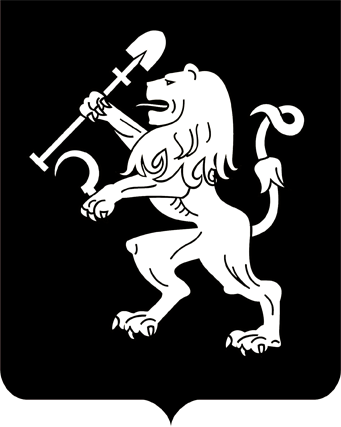 АДМИНИСТРАЦИЯ ГОРОДА КРАСНОЯРСКАПОСТАНОВЛЕНИЕО внесении измененийв постановление администрациигорода от 31.10.2013 № 607В соответствии со ст. 135, 144 Трудового кодекса Российской            Федерации, постановлением администрации города от 19.01.2010 № 1 «Об оплате труда работников муниципальных учреждений города Красноярска», руководствуясь ст. 41, 58, 59 Устава города Красноярска, ПОСТАНОВЛЯЮ:1. Внести в Примерное положение об оплате труда работников муниципального казенного учреждения города Красноярска «Управление дорог, инфраструктуры и благоустройства», утвержденное постановлением администрации города от 31.10.2013 № 607 (далее – Примерное положение), следующие изменения:1) в пункте 3, наименовании раздела V слово «его» исключить;2) в пунктах 3, 27, 30, 34, 35, 36, 39, 40, 41, 42, 45, наименовании раздела V слова «заместитель руководителя по инженерной инфраструктуре» в соответствующем падеже заменить словами «заместитель руководителя по инженерной инфраструктуре, благоустройству и озеленению» в соответствующем падеже;3) пункт 19 после слова «Положение» дополнить знаком «)»;4) в пункте 20:таблицу изложить в следующей редакции:дополнить абзацем следующего содержания:«Конкретный размер ежемесячной надбавки за сложность, напряженность и особый режим работы устанавливается работнику по решению работодателя. Установленная надбавка может быть изменена                    в случае изменения сложности, напряженности и особого режима                работы.»;5) пункт 24 изложить в следующей редакции:«24. Выплаты стимулирующего характера за качество выполняемой работы и по результатам выполненных работ производятся по решению работодателя с учетом мнения комиссии, специально созданной приказом руководителя учреждения для подготовки предложений                 по вопросам стимулирования работников учреждения, и критериев оценки качества и результативности труда работников.»;6) в абзаце четырнадцатом пункта 27 слово «начальник» заменить словом «начальника»;7) в пункте 43:слова «первого заместителя» заменить словом «заместителей»; слова «и предельными размерами не ограничиваются» исключить;8) приложения 1–3 к Примерному положению изложить в редакции согласно приложениям 1–3 к настоящему постановлению. 2. Настоящее постановление опубликовать в газете «Городские новости» и разместить на официальном сайте администрации города.3. Настоящее постановление вступает в силу со дня его официального опубликования и распространяется на правоотношения, возникшие с 16.04.2018.Глава города								        С.В. ЕреминПриложение 1к постановлениюадминистрации городаот ____________ № _________«Приложение 1к Примерному положениюоб оплате труда работников муниципального казенного учреждения города Красноярска «Управление дорог, инфраструктуры и благоустройства»МИНИМАЛЬНЫЕ РАЗМЕРЫ ОКЛАДОВ(должностных окладов), ставок заработной платы работников муниципального казенного учреждения города Красноярска «Управление дорог, инфраструктуры и благоустройства»Должности, не вошедшие в квалификационные группы:Приложение 2к постановлениюадминистрации городаот ____________ № _________«Приложение 2к Примерному положениюоб оплате труда работников муниципального казенного учреждения города Красноярска «Управление дорог, инфраструктуры и благоустройства»КРИТЕРИИоценки качества труда муниципального казенного учреждения города Красноярска «Управление дорог, инфраструктуры и благоустройства» для определения размера выплаты за качество выполняемых работ руководителю, заместителю руководителя по производству, заместителю руководителя по инженерной инфраструктуре, благоустройству и озеленению, заместителю руководителя по правовым вопросам – начальнику юридического отделаКРИТЕРИИоценки качества труда муниципального казенного учреждения города Красноярска «Управление дорог, инфраструктуры и благоустройства» для определения размера выплаты за качество выполняемых работ работникам учрежденияПриложение 3к постановлениюадминистрации городаот ____________ № _________«Приложение 3к Примерному положениюоб оплате труда работников муниципального казенного учреждения города Красноярска «Управление дорог, инфраструктуры и благоустройства»КРИТЕРИИоценки результативности и качества труда для определения размеров выплат по итогам работы (за год, квартал, месяц) руководителю учреждения, заместителю руководителя по производству, заместителю руководителя по инженерной инфраструктуре, благоустройству и озеленению, заместителю руководителя по правовым вопросам – начальнику юридического отделаКРИТЕРИИоценки результативности и качества труда для определения размеров выплат по итогам работы (за год, квартал, месяц) работникам учреждения18.04.2018№ 263«№ п/пНаименование должностиЗа сложность, напряженность и особый режим работы, проценты от окладаУвеличение размера выплаты за сложность, напряженность и особый режим работы один раз в год при предоставлении ежегодного оплачиваемого отпуска, проценты от оклада (должностного оклада)12341Начальник отдела технического надзора (функционального в прочих областях деятельности), начальник отдела мониторинга пропускной способности улично-дорожной сети и безопасности дорожного движения, начальник отдела лабораторного обследования качества дорог, диагностики и весового контроля, начальник отдела контроля за реализацией проектов в области благоустройства и улично-дорожной сетидо 255до 3782Начальник проектно-сметного отдела, начальник отдела финансирования, бухгалтерского учета и отчетности, начальник общего отдела, начальник контрактного отделадо 245до 3783Начальник отдела технической инспекции, учета разрытий и выдачи ордеров, начальник отдела организации похоронного деладо 214до 3784Заместитель начальника отдела технического надзора (функционального в прочих областях деятельности), заместитель начальника  отдела лабораторного обследования качества дорог, диагностики и весового контроля, заместитель начальника отдела контроля за реализацией проектов в области благоустройства           и улично-дорожной сетидо 225до 3465Заместитель начальника проектно-сметного отдела (функционального в прочих областях деятельности), заместитель начальника контрактного отделадо 215до 3466Заведующий хозяйствомдо 255до 4917Бухгалтер I категориидо 250до 4608Инженер по техническому надзору I категориидо 260до 4609Инженер по проектно-сметной работе I категориидо 250до 46010Инженер I категории отдела лабораторного обследования качества дорог, диагностики и весового контролядо 260до 46011Инженер I категории контрактного отделадо 250до 46012Инженер I категории отдела мониторинга пропускной способности улично-дорожной сети и безопасности дорожного движениядо 260до 46013Инженер-электроник I категориидо 250до 46014Инженер по ремонту и содержанию жилищного фонда I категориидо 250до 46015Инженер I категории отдела контроля за реализацией проектов в области благоустройства и улично-дорожной сетидо 260до 46016Специалист по охране трудадо 250до 46017Механикдо 156до 35518Референт I категориидо 250до 46019Помощник руководителядо 310до 53720Специалист I категории отдела организации похоронного деладо 248до 46021Специалист по кадрам I категориидо 250до 46022Экономист I категориидо 250до 46023Юрисконсульт I категориидо 250до 46024Экономист II категориидо 230до 44625Инспектор I категории отдела технической инспекции, учета разрытий и выдачи ордеровдо 201до 44626Инженер II категории отдела мониторинга пропускной способности улично-дорожной сети и безопасности дорожного движениядо 240до 44627Инспектор II категории отдела технической инспекции, учета разрытий и выдачи ордеровдо 180до 42528Инженер по техническому надзору II категориидо 240до 44629Инженер по ремонту и содержанию жилищного фонда II категориидо 230до 44630Инженер II  категории отдела лабораторного обследования качества дорог, диагностики и весового контролядо 240до 44631Юрисконсульт II категориидо 230до 44632Специалист II категории отдела организации похоронного деладо 180до 42533Смотритель кладбищадо 100до 31934Водитель автомобилядо 230до 378»№ п/пПрофессиональная квалификационная группаКвалификационный уровеньНаименование должностиРазмер оклада (должностного оклада), руб.123451Минимальные размеры окладов (должностных окладов), ставок заработной платы работников по общеотраслевым должностям руководителей, специалистов и служащихМинимальные размеры окладов (должностных окладов), ставок заработной платы работников по общеотраслевым должностям руководителей, специалистов и служащихМинимальные размеры окладов (должностных окладов), ставок заработной платы работников по общеотраслевым должностям руководителей, специалистов и служащихМинимальные размеры окладов (должностных окладов), ставок заработной платы работников по общеотраслевым должностям руководителей, специалистов и служащих2Общеотраслевые должности служащих второго уровнявторойзаведующий хозяйством3 6382Общеотраслевые должности служащих второго уровнячетвертыймеханик5 0463Общеотраслевые должности служащих третьего уровнявторойэкономист II категории3 9993Общеотраслевые должности служащих третьего уровнявторойюрисконсульт II категории3 9993Общеотраслевые должности служащих третьего уровнятретийбухгалтер I категории4 3903Общеотраслевые должности служащих третьего уровнятретийспециалист по кадрам I категории4 3903Общеотраслевые должности служащих третьего уровнятретийспециалист по охране труда4 3903Общеотраслевые должности служащих третьего уровнятретийэкономист I категории4 3903Общеотраслевые должности служащих третьего уровнятретийинженер-электроник    I категории4 3903Общеотраслевые должности служащих третьего уровнятретийюрисконсульт I категории4 3904Минимальные размеры окладов (должностных окладов), ставок рабочихМинимальные размеры окладов (должностных окладов), ставок рабочихМинимальные размеры окладов (должностных окладов), ставок рабочихМинимальные размеры окладов (должностных окладов), ставок рабочих5Общеотраслевые должности рабочих первого уровняпервыйсторож (вахтер)2 5525Общеотраслевые должности рабочих первого уровняпервыйуборщик территорий2 5525Общеотраслевые должности рабочих первого уровняпервыйуборщик служебных помещений2 5525Общеотраслевые должности рабочих первого уровняпервыйрабочий по комплексному обслуживанию и ремонту зданий2 5526Общеотраслевые должности рабочих второго уровняпервыйводитель автомобиля2 971№ п/пНаименование должностиРазмер оклада (должностного оклада), руб.1231Начальник отдела (функционального в прочих областях деятельности)6 6212Заместитель начальника отдела (функционального в прочих областях деятельности)6 4683Инженер по проектно-сметной работе I категории4 3904Инженер по техническому надзору I категории4 3905Инженер I категории отдела лабораторного обследования качества дорог, диагностики и весового контроля4 3906Инженер I категории контрактного отдела4 3907Инженер I категории отдела мониторинга пропускной способности улично-дорожной сети и безопасности дорожного движения4 3908Инженер I категории отдела контроля за реализацией проектов в области благоустройства и улично-дорожной сети4 3909Инженер по ремонту и содержанию жилищного фонда I категории4 39010Инженер по техническому надзору II категории3 99911Инженер II категории отдела лабораторного обследования качества дорог, диагностики и весового контроля3 99912Инженер II категории отдела мониторинга пропускной способности улично-дорожной сети и безопасности дорожного движения3 99913Инженер по ремонту и содержанию жилищного фонда II категории3 99912314Помощник руководителя3 31215Референт I категории4 39016Инспектор I категории отдела технической инспекции, учета разрытий и выдачи ордеров3 99917Инспектор II категории отдела технической инспекции, учета разрытий и выдачи ордеров3 63818Специалист I категории отдела организации похоронного дела4 39019Специалист II категории отдела организации похоронного дела3 63820Смотритель кладбища3 514»№ п/пДолжностьКритерииИндикаторПредельное количество, проценты от оклада (должностного оклада)123451Руководитель учрежденияИтогоИтого901Руководитель учрежденияотсутствие нарушений (за исключением не зависящих от деятельности учреждения), оформленных в установленном порядке контрольно-надзорными органами, осуществляющими надзор за капитальным ремонтом, ремонтом объектовотсутствие нарушений 111Руководитель учрежденияотсутствие нарушений (за исключением не зависящих от деятельности учреждения), оформленных в установленном порядке контрольно-надзорными органами, осуществляющими надзор за капитальным ремонтом, ремонтом объектовналичие нарушений 01Руководитель учрежденияотсутствие обоснованных зафиксированных претензий к сданному курируемому объекту (за исключением не зависящих от деятельности учреждения) со стороны потребителей услуг в период действия гарантийного срокаотсутствие претензий111Руководитель учрежденияотсутствие замечаний к деятельности учреждения со стороны департамента городского хозяйства администрации города Красноярскаотсутствие замечаний101Руководитель учрежденияобеспечение своевременной и качественной подготовки документации на размещение муниципального заказа в соответствии с установленными требованиями законодательства, исключение фактов размещения документации без согласования     с департаментом городского хозяйства администрации города Красноярска в случаях, предусмотренных правовыми актами города Красноярскасоблюдение сроков и требований законодательства, отсутствие фактов размещения документации без согласования с департаментом городского хозяйства администрации города Красноярска11  1Руководитель учреждениявыполнение ежемесячного кассового плана курируемых расходов по капитальному ремонту, ремонту и содержанию объектоввыполнено на 100%101Руководитель учреждениявыполнение ежемесячного кассового плана курируемых расходов по капитальному ремонту, ремонту и содержанию объектоввыполнено на 85–99%81Руководитель учреждениявыполнение ежемесячного кассового плана курируемых расходов по капитальному ремонту, ремонту и содержанию объектоввыполнено на 75–84%41Руководитель учрежденияобеспечение санитарно-гигиенических условий, санитарно-бытовых условий, выполнение требований пожарной и электробезопасности, охраны трудаотсутствие предписаний надзорных органов, устранение предписаний в установленные сроки71Руководитель учрежденияукомплектованность учреждения кадрами, их качественный составне менее 90% от общей численности учреждения, наличие высшего образования у специалистов71Руководитель учрежденияотсутствие нарушений трудового законодательства, трудовой дисциплиныотсутствие нарушений 71Руководитель учрежденияотсутствие обращений граждан, рассмотренных с нарушением установленных законодательством сроков отсутствие нарушений сроков81Руководитель учреждениясвоевременное и качественное предоставление отчетности	 учрежденияотсутствие нарушений сроков, отсутствие ошибок (своевременная корректировка)82Заместитель руководителя по производствуИтогоИтого772Заместитель руководителя по производствуотсутствие нарушений (за исключением не зависящих от деятельности учреждения), оформленных в установленном порядке контрольно-надзорными органами, осуществляющими надзор за капитальным ремонтом, ремонтом объектовотсутствие нарушений 92Заместитель руководителя по производствуотсутствие нарушений (за исключением не зависящих от деятельности учреждения), оформленных в установленном порядке контрольно-надзорными органами, осуществляющими надзор за капитальным ремонтом, ремонтом объектовналичие нарушений 02Заместитель руководителя по производствуотсутствие обоснованных зафиксированных претензий к сданному курируемому объекту (за исключением не зависящих от деятельности учреждения) со стороны потребителей услуг в период действия гарантийного срокаотсутствие претензий82Заместитель руководителя по производствуобеспечение разработки перспективных планов в подотчетных отделах, формирование, а также своевременное предоставление достоверной отчетности о деятельности курируемых отделов учреждениясоблюдение сроков и требований законодательства122Заместитель руководителя по производствуобеспечение санитарно-гигиенических условий, санитарно-бытовых условий, выполнение требований пожарной и электробезопасности, охраны трудаотсутствие предписаний надзорных органов, устранение предписаний в установленные сроки82Заместитель руководителя по производствуобеспечение эффективной деятельности курируемых отделов учрежденияотсутствие замечаний со стороны руководителя учреждения82Заместитель руководителя по производствуконтроль за своевременной разработкой сметной документации по направлениям деятельности подотчетных отделов учрежденияотсутствие нарушений82Заместитель руководителя по производствуотсутствие нарушений трудового законодательства, трудовой дисциплиныотсутствие нарушений42Заместитель руководителя по производствувыстраивание эффективного взаимодействия с муниципальными предприятиями, другими учреждениями и организациями для достижения целей учрежденияотсутствие зафиксированных замечаний82Заместитель руководителя по производствувыполнение техники безопасности работниками подотчетных отделов учрежденияотсутствие нарушений42Заместитель руководителя по производствуотсутствие обоснованных обращений граждан по поводу конфликтных ситуацийотсутствие претензий83Заместитель руководителя по инженерной инфраструктуре, благоустройству и озеленению  ИтогоИтого753Заместитель руководителя по инженерной инфраструктуре, благоустройству и озеленению  отсутствие нарушений (за исключением не зависящих от деятельности учреждения), оформленных в установленном порядке контрольно-надзорными органами, осуществляющими надзор за капитальным ремонтом, ремонтом объектовотсутствие нарушений113Заместитель руководителя по инженерной инфраструктуре, благоустройству и озеленению  отсутствие нарушений (за исключением не зависящих от деятельности учреждения), оформленных в установленном порядке контрольно-надзорными органами, осуществляющими надзор за капитальным ремонтом, ремонтом объектовналичие нарушений03Заместитель руководителя по инженерной инфраструктуре, благоустройству и озеленению  отсутствие обоснованных зафиксированных претензий к сданному курируемому объекту (за исключением не зависящих от деятельности учреждения) со стороны потребителей услуг в период действия гарантийного срокаотсутствие претензий113Заместитель руководителя по инженерной инфраструктуре, благоустройству и озеленению  обеспечение разработки перспективных планов в подотчетных отделах, формирование, а также своевременное предоставление достоверной отчетности о деятельности курируемых отделов учреждениясоблюдение сроков и требований законодательства83Заместитель руководителя по инженерной инфраструктуре, благоустройству и озеленению  обеспечение санитарно-гигиенических условий, санитарно-бытовых условий, выполнение требований пожарной и электробезопасности, охраны трудаотсутствие предписаний надзорных органов, устранение предписаний в установленные сроки83Заместитель руководителя по инженерной инфраструктуре, благоустройству и озеленению  обеспечение эффективной деятельности курируемых отделов учрежденияотсутствие замечаний со стороны руководителя учреждения83Заместитель руководителя по инженерной инфраструктуре, благоустройству и озеленению  отсутствие нарушений трудового законодательства, трудовой дисциплиныотсутствие нарушений83Заместитель руководителя по инженерной инфраструктуре, благоустройству и озеленению  выстраивание эффективного взаимодействия с муниципальными предприятиями, другими учреждениями и организациями для достижения целей учрежденияотсутствие зафиксированных замечаний83Заместитель руководителя по инженерной инфраструктуре, благоустройству и озеленению  обеспечение эффективного использования материально-технической базы учрежденияотсутствие замечаний53Заместитель руководителя по инженерной инфраструктуре, благоустройству и озеленению  отсутствие обоснованных обращений граждан по поводу конфликтных ситуацийотсутствие претензий84Заместитель руководителя по правовым вопросам – начальник юридического отделаИтогоИтого764Заместитель руководителя по правовым вопросам – начальник юридического отделаконтроль осуществления работы, связанной с анализом действующего законодательства, регулирующего вопросы деятельности, входящие в компетенцию учрежденияотсутствие нарушений114Заместитель руководителя по правовым вопросам – начальник юридического отделаконтроль осуществления работы, связанной с анализом действующего законодательства, регулирующего вопросы деятельности, входящие в компетенцию учрежденияналичие нарушения 04Заместитель руководителя по правовым вопросам – начальник юридического отделавзаимодействие с иными органами государственной власти города Красноярска и/или Красноярского края, общественными объединениями и организациями, юридическими и физическими лицами по вопросам, относящимся к компетенции учрежденияотсутствие претензий84Заместитель руководителя по правовым вопросам – начальник юридического отделаконтроль и осуществление претензионно-исковой деятельности с третьими лицами на основе информационного взаимодействия с другими отделами учреждения, а также по прямому поручению соответствующих структурных подразделений администрации города на основании соответствующей доверенностисоблюдение сроков и требований законодательства124Заместитель руководителя по правовым вопросам – начальник юридического отделаобеспечение санитарно-гигиени-ческих условий, санитарно-бытовых условий, выполнение требований пожарной и электробезопасности, охраны трудаотсутствие предписаний надзорных органов, устранение предписаний в установленные сроки84Заместитель руководителя по правовым вопросам – начальник юридического отделаобеспечение эффективной деятельности курируемых отделов учрежденияотсутствие замечаний со стороны руководителя учреждения84Заместитель руководителя по правовым вопросам – начальник юридического отделаотсутствие нарушений трудового законодательства, трудовой дисциплиныотсутствие нарушений84Заместитель руководителя по правовым вопросам – начальник юридического отделавыстраивание эффективного взаимодействия с муниципальными предприятиями, другими учреждениями и организациями для достижения целей учрежденияотсутствие зафиксированных замечаний84Заместитель руководителя по правовым вопросам – начальник юридического отделаобеспечение эффективного использования материально-технической базы учрежденияотсутствие замечаний54Заместитель руководителя по правовым вопросам – начальник юридического отделаотсутствие обоснованных обращений граждан по поводу конфликтных ситуацийотсутствие претензий8№ п/пДолжностьКритерииИндикаторПредельное количество баллов123451Начальник отдела финансирования, бухгалтерского учета и отчетностиИтогоИтого1671Начальник отдела финансирования, бухгалтерского учета и отчетностиотсутствие нарушений действующего законодательства (за исключением не зависящих от деятельности учреждения), оформленных в установленном порядке контрольно-надзорными органамиотсутствие нарушений401Начальник отдела финансирования, бухгалтерского учета и отчетностиотсутствие нарушений действующего законодательства (за исключением не зависящих от деятельности учреждения), оформленных в установленном порядке контрольно-надзорными органаминаличие нарушений01Начальник отдела финансирования, бухгалтерского учета и отчетностиобеспечение сохранности и эффективного использования имущества учрежденияотсутствие преждевременного списания имущества351Начальник отдела финансирования, бухгалтерского учета и отчетностиотсутствие обоснованных зафиксированных замечаний со стороны руководителя учрежденияотсутствие дисциплинарных взысканий, замечаний351Начальник отдела финансирования, бухгалтерского учета и отчетностисвоевременное и качественное составление отчетности (бухгалтерской, налоговой, внутренней)своевременная сдача, отсутствие ошибок (своевременная корректировка)251Начальник отдела финансирования, бухгалтерского учета и отчетностисвоевременное и качественное составление отчетности (бухгалтерской, налоговой, внутренней)наличие нарушений сроков сдачи, наличие ошибок (несвоевременная корректировка)01Начальник отдела финансирования, бухгалтерского учета и отчетностиобеспечение материально-технической базы учрежденияв соответствии с нормами и потребностями161Начальник отдела финансирования, бухгалтерского учета и отчетностииспользование современных программных форм бухгалтерского учетафакт использования162Бухгалтер I категорииИтогоИтого1162Бухгалтер I категорииотсутствие нарушений действующего законодательства (за исключением не зависящих от деятельности учреждения), оформленных в установленном порядке контрольно-надзорными органамиотсутствие нарушений362Бухгалтер I категорииотсутствие нарушений действующего законодательства (за исключением не зависящих от деятельности учреждения), оформленных в установленном порядке контрольно-надзорными органаминаличие нарушений02Бухгалтер I категорииотсутствие обоснованных зафиксированных замечаний со стороны руководителя подразделенияотсутствие дисциплинарных взысканий, замечаний352Бухгалтер I категориииспользование прикладного программного обеспечения, информационно-справочных систем, повышающих эффективность работы и сокращающих время обработки документовфакт использования282Бухгалтер I категориисоблюдение внутреннего трудового распорядка, делового этикета, техники безопасностиотсутствие дисциплинарных взысканий, замечаний173Экономист I категорииИтогоИтого1163Экономист I категорииотсутствие нарушений действующего законодательства (за исключением не зависящих от деятельности учреждения), оформленных в установленном порядке контрольно-надзорными органамиотсутствие нарушений363Экономист I категорииотсутствие нарушений действующего законодательства (за исключением не зависящих от деятельности учреждения), оформленных в установленном порядке контрольно-надзорными органаминаличие нарушений03Экономист I категорииотсутствие обоснованных зафиксированных замечаний со стороны руководителя подразделенияотсутствие дисциплинарных взысканий, замечаний353Экономист I категориииспользование прикладного программного обеспечения, информационно-справочных систем, повышающих эффективность работы и сокращающих время обработки документовфакт использования283Экономист I категориисоблюдение внутреннего трудового распорядка, делового этикета, техники безопасностиотсутствие дисциплинарных взысканий, замечаний174Юрисконсульт I категорииИтогоИтого1164Юрисконсульт I категорииотсутствие нарушений действующего законодательства (за исключением не зависящих от деятельности учреждения), оформленных в установленном порядке контрольно-надзорными органамиотсутствие нарушений554Юрисконсульт I категорииотсутствие нарушений действующего законодательства (за исключением не зависящих от деятельности учреждения), оформленных в установленном порядке контрольно-надзорными органаминаличие нарушений04Юрисконсульт I категорииотсутствие обоснованных зафиксированных замечаний со стороны руководителя подразделенияотсутствие дисциплинарных взысканий, замечаний314Юрисконсульт I категориииспользование прикладного программного обеспечения, информационно-справочных систем, повышающих эффективность работы и сокращающих время обработки документовфакт использования184Юрисконсульт I категориисоблюдение внутреннего трудового распорядка, делового этикета, техники безопасностиотсутствие дисциплинарных взысканий, замечаний125Юрисконсульт II категорииИтогоИтого925Юрисконсульт II категорииотсутствие нарушений действующего законодательства (за исключением не зависящих от деятельности учреждения), оформленных в установленном порядке контрольно-надзорными органамиотсутствие нарушений315Юрисконсульт II категорииотсутствие нарушений действующего законодательства (за исключением не зависящих от деятельности учреждения), оформленных в установленном порядке контрольно-надзорными органаминаличие нарушений05Юрисконсульт II категорииотсутствие обоснованных зафиксированных замечаний со стороны руководителя подразделенияотсутствие дисциплинарных взысканий, замечаний315Юрисконсульт II категориииспользование прикладного программного обеспечения, информационно-справочных систем, повышающих эффективность работы и сокращающих время обработки документовфакт использования185Юрисконсульт II категориисоблюдение внутреннего трудового распорядка, делового этикета, техники безопасностиотсутствие дисциплинарных взысканий, замечаний126Начальник отдела контроля за реализацией проектов в области благоустройства и улично-дорожной сетиИтогоИтого1666Начальник отдела контроля за реализацией проектов в области благоустройства и улично-дорожной сетиотсутствие нарушений действующего законодательства (за исключением не зависящих от деятельности учреждения), оформленных в установленном порядке контрольно-надзорными органамиотсутствие нарушений506Начальник отдела контроля за реализацией проектов в области благоустройства и улично-дорожной сетиотсутствие нарушений действующего законодательства (за исключением не зависящих от деятельности учреждения), оформленных в установленном порядке контрольно-надзорными органаминаличие нарушений06Начальник отдела контроля за реализацией проектов в области благоустройства и улично-дорожной сетиобеспечение надлежащего контроля  за своевременным освоением выделенных бюджетных средствсоблюдение установленных сроков356Начальник отдела контроля за реализацией проектов в области благоустройства и улично-дорожной сетиотсутствие обоснованных зафиксированных замечаний со стороны руководителя учрежденияотсутствие дисциплинарных взысканий, замечаний516Начальник отдела контроля за реализацией проектов в области благоустройства и улично-дорожной сетисвоевременное и качественное составление отчетностисвоевременная сдача, отсутствие ошибок (своевременная корректировка)307Заместитель начальника отдела контроля за реализацией проектов в области благоустройства и улично-дорожной сетиИтогоИтого1507Заместитель начальника отдела контроля за реализацией проектов в области благоустройства и улично-дорожной сетиотсутствие нарушений действующего законодательства (за исключением не зависящих от деятельности учреждения), оформленных в установленном порядке контрольно-надзорными органамиотсутствие нарушений457Заместитель начальника отдела контроля за реализацией проектов в области благоустройства и улично-дорожной сетиотсутствие нарушений действующего законодательства (за исключением не зависящих от деятельности учреждения), оформленных в установленном порядке контрольно-надзорными органаминаличие нарушений07Заместитель начальника отдела контроля за реализацией проектов в области благоустройства и улично-дорожной сетиобеспечение надлежащего контроля  за своевременным освоением выделенных бюджетных средствсоблюдение установленных сроков307Заместитель начальника отдела контроля за реализацией проектов в области благоустройства и улично-дорожной сетиотсутствие обоснованных зафиксированных замечаний со стороны руководителя подразделенияотсутствие дисциплинарных взысканий, замечаний457Заместитель начальника отдела контроля за реализацией проектов в области благоустройства и улично-дорожной сетисвоевременное и качественное составление отчетностисвоевременная сдача, отсутствие ошибок (своевременная корректировка)308Инженер I категории отдела контроля за реализацией проектов в области благоустройства и улично-дорожной сетиИтогоИтого1168Инженер I категории отдела контроля за реализацией проектов в области благоустройства и улично-дорожной сетиотсутствие нарушений действующего законодательства (за исключением не зависящих от деятельности учреждения), оформленных в установленном порядке контрольно-надзорными органамиотсутствие нарушений368Инженер I категории отдела контроля за реализацией проектов в области благоустройства и улично-дорожной сетиотсутствие нарушений действующего законодательства (за исключением не зависящих от деятельности учреждения), оформленных в установленном порядке контрольно-надзорными органаминаличие нарушений08Инженер I категории отдела контроля за реализацией проектов в области благоустройства и улично-дорожной сетиуспешная и качественная реализация инвестиционных проектов в области благоустройства и (или) улично-дорожной сети отсутствие замечаний278Инженер I категории отдела контроля за реализацией проектов в области благоустройства и улично-дорожной сетиотсутствие обоснованных зафиксированных замечаний со стороны руководителя подразделенияотсутствие дисциплинарных взысканий, замечаний368Инженер I категории отдела контроля за реализацией проектов в области благоустройства и улично-дорожной сетисоблюдение внутреннего трудового распорядка, делового этикета, техники безопасностиотсутствие дисциплинарных взысканий, замечаний179Начальник контрактного отделаИтогоИтого1679Начальник контрактного отделаотсутствие нарушений действующего законодательства (за исключением не зависящих от деятельности учреждения), оформленных в установленном порядке контрольно-надзорными органамиотсутствие нарушений439Начальник контрактного отделаобеспечение своевременной и качественной подготовки документации (на основании поданных заявок) для размещения муниципального заказа в соответствии с установленными требованиями законодательствасоблюдение сроков и требований законодательства359Начальник контрактного отделасоблюдение (своевременное внесение изменений) плана-графика размещения муниципального заказа на поставку товаров, выполнение работ, оказание услугсоблюдение сроков189Начальник контрактного отделаэффективность финансово-экономической деятельностиисполнение муниципального задания, бюджетной сметы не менее чем на 95%269Начальник контрактного отделаотсутствие обоснованных зафиксированных замечаний со стороны руководителя учрежденияотсутствие дисциплинарных взысканий, замечаний189Начальник контрактного отделанадлежащее и своевременное выполнение заданий и поручений руководителя учрежденияотсутствие замечаний189Начальник контрактного отделасоблюдение внутреннего трудового распорядка, делового этикета, техники безопасностиотсутствие дисциплинарных взысканий, замечаний910Заместитель начальника контрактного отделаИтогоИтого15010Заместитель начальника контрактного отделаотсутствие нарушений действующего законодательства (за исключением не зависящих от деятельности учреждения), оформленных в установленном порядке контрольно-надзорными органамиотсутствие нарушений3510Заместитель начальника контрактного отделаотсутствие нарушений действующего законодательства (за исключением не зависящих от деятельности учреждения), оформленных в установленном порядке контрольно-надзорными органаминаличие нарушений010Заместитель начальника контрактного отделаобеспечение своевременной и качественной подготовки документации (на основании поданных заявок) для размещения муниципального заказа в соответствии с установленными требованиями законодательствасоблюдение сроков и требований законодательства2510Заместитель начальника контрактного отделасоблюдение (своевременное внесение изменений) плана-графика размещения муниципального заказа на поставку товаров, выполнение работ, оказание услугсоблюдение сроков1810Заместитель начальника контрактного отделаэффективность финансово-экономической деятельностиисполнение муниципального задания, бюджетной сметы не менее чем на 95%1810Заместитель начальника контрактного отделаотсутствие обоснованных зафиксированных замечаний со стороны руководителя подразделенияотсутствие дисциплинарных взысканий, замечаний1810Заместитель начальника контрактного отделанадлежащее и своевременное выполнение заданий и поручений руководителя подразделенияотсутствие замечаний1810Заместитель начальника контрактного отделасоблюдение внутреннего трудового распорядка, делового этикета, техники безопасностиотсутствие дисциплинарных взысканий, замечаний1811Инженер I категории контрактного отделаИтогоИтого11611Инженер I категории контрактного отделаотсутствие нарушений действующего законодательства (за исключением не зависящих от деятельности учреждения), оформленных в установленном порядке контрольно-надзорными органамиотсутствие нарушений3211Инженер I категории контрактного отделаотсутствие нарушений действующего законодательства (за исключением не зависящих от деятельности учреждения), оформленных в установленном порядке контрольно-надзорными органаминаличие нарушений011Инженер I категории контрактного отделаобеспечение своевременной               и качественной подготовки документации (на основании поданных заявок) для размещения муниципального заказа в соответствии с установленными требованиями законодательствасоблюдение сроков и требований законодательства2711Инженер I категории контрактного отделаэффективность финансово-экономической деятельностиисполнение муниципального задания, бюджетной сметы не менее чем на 95%1811Инженер I категории контрактного отделаотсутствие обоснованных зафиксированных замечаний со стороны руководителя подразделенияотсутствие дисциплинарных взысканий, замечаний1811Инженер I категории контрактного отделанадлежащее и своевременное выполнение заданий и поручений руководителя подразделенияотсутствие замечаний1311Инженер I категории контрактного отделасоблюдение внутреннего трудового распорядка, делового этикета, техники безопасностиотсутствие дисциплинарных взысканий, замечаний812Экономист II категорииИтогоИтого9212Экономист II категорииотсутствие нарушений действующего законодательства (за исключением не зависящих от деятельности учреждения), оформленных в установленном порядке контрольно-надзорными органамиотсутствие нарушений3112Экономист II категорииотсутствие нарушений действующего законодательства (за исключением не зависящих от деятельности учреждения), оформленных в установленном порядке контрольно-надзорными органаминаличие нарушений012Экономист II категорииотсутствие обоснованных зафиксированных замечаний со стороны руководителя подразделенияотсутствие дисциплинарных взысканий, замечаний3112Экономист II категориинадлежащее и своевременное выполнение заданий и поручений руководителя подразделенияотсутствие замечаний1812Экономист II категориисоблюдение внутреннего трудового распорядка, делового этикета, техники безопасностиотсутствие дисциплинарных взысканий, замечаний1213Начальник отдела мониторинга пропускной способности улично-дорож-ной сети и безопасности дорожного движенияИтогоИтого16613Начальник отдела мониторинга пропускной способности улично-дорож-ной сети и безопасности дорожного движенияотсутствие нарушений действующего законодательства (за исключением не зависящих от деятельности учреждения), оформленных в установленном порядке контрольно-надзорными органамиотсутствие нарушений3913Начальник отдела мониторинга пропускной способности улично-дорож-ной сети и безопасности дорожного движенияотсутствие нарушений действующего законодательства (за исключением не зависящих от деятельности учреждения), оформленных в установленном порядке контрольно-надзорными органаминаличие нарушений013Начальник отдела мониторинга пропускной способности улично-дорож-ной сети и безопасности дорожного движенияэффективные разработка и проведении мероприятий по организации дорожного движения в целях повышения его безопасности своевременное выполнение  мероприятий по организации  дорожного движения2613Начальник отдела мониторинга пропускной способности улично-дорож-ной сети и безопасности дорожного движенияпредставление предложений в градостроительные, технические советы, иные комиссии по вопросам организации дорожного движения и пропускной способности дорог городаналичие предложений 2613Начальник отдела мониторинга пропускной способности улично-дорож-ной сети и безопасности дорожного движенияприменение современных методов организации дорожного движения в целях повышения пропускной способности дорог городаувеличение средней скорости движения транспортного потока2613Начальник отдела мониторинга пропускной способности улично-дорож-ной сети и безопасности дорожного движенияотсутствие обоснованных зафиксированных замечаний со стороны руководителя учрежденияотсутствие дисциплинарных взысканий, замечаний1813Начальник отдела мониторинга пропускной способности улично-дорож-ной сети и безопасности дорожного движениянадлежащее и своевременное выполнение заданий и поручений руководителя и заместителя руководителя учрежденияотсутствие замечаний1313Начальник отдела мониторинга пропускной способности улично-дорож-ной сети и безопасности дорожного движениясоблюдение внутреннего трудового распорядка, делового этикета, техники безопасностиотсутствие дисциплинарных взысканий, замечаний1814Инженер I категории отдела мониторинга пропускной способности улично-дорож-ной сети и безопасности дорожного движенияИтогоИтого11514Инженер I категории отдела мониторинга пропускной способности улично-дорож-ной сети и безопасности дорожного движенияотсутствие нарушений действующего законодательства (за исключением не зависящих от деятельности учреждения), оформленных в установленном порядке контрольно-надзорными органамиотсутствие нарушений3514Инженер I категории отдела мониторинга пропускной способности улично-дорож-ной сети и безопасности дорожного движенияотсутствие нарушений действующего законодательства (за исключением не зависящих от деятельности учреждения), оформленных в установленном порядке контрольно-надзорными органаминаличие нарушений014Инженер I категории отдела мониторинга пропускной способности улично-дорож-ной сети и безопасности дорожного движениякачественная разработка проектов, схем и иной документации по организации дорожного движенияотсутствие замечаний2714Инженер I категории отдела мониторинга пропускной способности улично-дорож-ной сети и безопасности дорожного движенияотсутствие обоснованных зафиксированных замечаний со стороны руководителя подразделенияотсутствие дисциплинарных взысканий, замечаний2714Инженер I категории отдела мониторинга пропускной способности улично-дорож-ной сети и безопасности дорожного движениянадлежащее и своевременное выполнение заданий и поручений руководителя подразделенияотсутствие замечаний1814Инженер I категории отдела мониторинга пропускной способности улично-дорож-ной сети и безопасности дорожного движениясоблюдение внутреннего трудового распорядка, делового этикета, техники безопасностиотсутствие дисциплинарных взысканий, замечаний815Инженер II категории отдела мониторинга пропускной способности улично-дорож-ной сети и безопасности дорожного движенияИтогоИтого9115Инженер II категории отдела мониторинга пропускной способности улично-дорож-ной сети и безопасности дорожного движенияотсутствие нарушений действующего законодательства (за исключением не зависящих от деятельности учреждения), оформленных в установленном порядке контрольно-надзорными органамиотсутствие нарушений3415Инженер II категории отдела мониторинга пропускной способности улично-дорож-ной сети и безопасности дорожного движенияотсутствие нарушений действующего законодательства (за исключением не зависящих от деятельности учреждения), оформленных в установленном порядке контрольно-надзорными органаминаличие нарушений015Инженер II категории отдела мониторинга пропускной способности улично-дорож-ной сети и безопасности дорожного движениясвоевременное и эффективное управление движением по результатам мониторинга пропускной способности автомобильных дорог городаснижение продолжительности заторов2315Инженер II категории отдела мониторинга пропускной способности улично-дорож-ной сети и безопасности дорожного движенияотсутствие обоснованных зафиксированных замечаний со стороны руководителя подразделенияотсутствие дисциплинарных взысканий, замечаний1315Инженер II категории отдела мониторинга пропускной способности улично-дорож-ной сети и безопасности дорожного движенияиспользование прикладного программного обеспечения, информационно-справочных систем, повышающих эффективность работы и сокращающих время обработки документовфакт использования1315Инженер II категории отдела мониторинга пропускной способности улично-дорож-ной сети и безопасности дорожного движениясоблюдение внутреннего трудового распорядка, делового этикета, техники безопасностиотсутствие дисциплинарных взысканий, замечаний816Начальник отдела технического надзора (функционального в прочих областях деятельности) ИтогоИтого16616Начальник отдела технического надзора (функционального в прочих областях деятельности) отсутствие нарушений действующего законодательства (за исключением не зависящих от деятельности учреждения), оформленных в установленном порядке контрольно-надзорными органамиотсутствие нарушений3916Начальник отдела технического надзора (функционального в прочих областях деятельности) отсутствие нарушений действующего законодательства (за исключением не зависящих от деятельности учреждения), оформленных в установленном порядке контрольно-надзорными органаминаличие нарушений016Начальник отдела технического надзора (функционального в прочих областях деятельности) отсутствие обоснованных зафиксированных претензий к сданному курируемому объекту (за исключением не зависящих от деятельности учреждения) со стороны потребителей услуг в период действия гарантийного срокаотсутствие претензий2616Начальник отдела технического надзора (функционального в прочих областях деятельности) обеспечение своевременной и качественной подготовки документации для размещения муниципального заказа в соответствии с установленными требованиями законодательствасоблюдение сроков и требований законодательства2616Начальник отдела технического надзора (функционального в прочих областях деятельности) выполнение ежемесячного кассового плана курируемых расходов по капитальному ремонту, ремонту и содержанию объектоввыполнено на 100%2616Начальник отдела технического надзора (функционального в прочих областях деятельности) выполнение ежемесячного кассового плана курируемых расходов по капитальному ремонту, ремонту и содержанию объектоввыполнено на 85–99%2216Начальник отдела технического надзора (функционального в прочих областях деятельности) выполнение ежемесячного кассового плана курируемых расходов по капитальному ремонту, ремонту и содержанию объектоввыполнено на 75–84%1316Начальник отдела технического надзора (функционального в прочих областях деятельности) отсутствие обоснованных зафиксированных замечаний со стороны руководителя учрежденияотсутствие дисциплинарных взысканий, замечаний1816Начальник отдела технического надзора (функционального в прочих областях деятельности) надлежащее и своевременное выполнение заданий и поручений руководителя подразделенияотсутствие замечаний1316Начальник отдела технического надзора (функционального в прочих областях деятельности) соблюдение внутреннего трудового распорядка, делового этикета, техники безопасностиотсутствие дисциплинарных взысканий, замечаний1817Заместитель начальника отдела технического надзора (функционального в прочих областях деятельности)ИтогоИтого15017Заместитель начальника отдела технического надзора (функционального в прочих областях деятельности)отсутствие нарушений действующего законодательства (за исключением не зависящих от деятельности учреждения), оформленных в установленном порядке контрольно-надзорными органамиотсутствие нарушений3617Заместитель начальника отдела технического надзора (функционального в прочих областях деятельности)отсутствие нарушений действующего законодательства (за исключением не зависящих от деятельности учреждения), оформленных в установленном порядке контрольно-надзорными органаминаличие нарушений017Заместитель начальника отдела технического надзора (функционального в прочих областях деятельности)отсутствие обоснованных зафиксированных претензий к сданному курируемому объекту (за исключением не зависящих от деятельности учреждения) со стороны потребителей услуг в период действия гарантийного срокаотсутствие претензий3517Заместитель начальника отдела технического надзора (функционального в прочих областях деятельности)обеспечение своевременной и качественной подготовки документации для размещения муниципального заказа в соответствии с установленными требованиями законодательствасоблюдение сроков и требований законодательства2717Заместитель начальника отдела технического надзора (функционального в прочих областях деятельности)выполнение ежемесячного кассового плана курируемых расходов по капитальному ремонту, ремонту и содержанию объектоввыполнено на 100%1817Заместитель начальника отдела технического надзора (функционального в прочих областях деятельности)выполнение ежемесячного кассового плана курируемых расходов по капитальному ремонту, ремонту и содержанию объектоввыполнено на 85–99%1317Заместитель начальника отдела технического надзора (функционального в прочих областях деятельности)выполнение ежемесячного кассового плана курируемых расходов по капитальному ремонту, ремонту и содержанию объектоввыполнено на 75–84%917Заместитель начальника отдела технического надзора (функционального в прочих областях деятельности)отсутствие обоснованных зафиксированных замечаний со стороны руководителя подразделенияотсутствие дисциплинарных взысканий, замечаний1317Заместитель начальника отдела технического надзора (функционального в прочих областях деятельности)надлежащее и своевременное выполнение заданий и поручений руководителя подразделенияотсутствие замечаний1317Заместитель начальника отдела технического надзора (функционального в прочих областях деятельности)соблюдение внутреннего трудового распорядка, делового этикета, техники безопасностиотсутствие дисциплинарных взысканий, замечаний818Инженер по техническому надзору I категории (функционального в прочих областях деятельности)ИтогоИтого11518Инженер по техническому надзору I категории (функционального в прочих областях деятельности)отсутствие нарушений действующего законодательства (за исключением не зависящих от деятельности учреждения), оформленных в установленном порядке контрольно-надзорными органамиотсутствие нарушений2518Инженер по техническому надзору I категории (функционального в прочих областях деятельности)отсутствие нарушений действующего законодательства (за исключением не зависящих от деятельности учреждения), оформленных в установленном порядке контрольно-надзорными органаминаличие нарушений018Инженер по техническому надзору I категории (функционального в прочих областях деятельности)отсутствие обоснованных зафиксированных претензий к сданному курируемому объекту (за исключением не зависящих от деятельности учреждения) со стороны потребителей услуг в период действия гарантийного срокаотсутствие претензий2518Инженер по техническому надзору I категории (функционального в прочих областях деятельности)обеспечение своевременной и качественной подготовки документации (дефектные ведомости, технические задания, требования к применяемым материалам, перечень нормативно-тех-нической документации, коммерческие предложения и др.), необходимой для размещения муниципального заказа, в соответствии с установленными требованиями законодательствасоблюдение сроков и требований законодательства2018Инженер по техническому надзору I категории (функционального в прочих областях деятельности)выполнение ежемесячного кассового плана курируемых расходов по капитальному ремонту, ремонту и содержанию объектоввыполнено на 100%1318Инженер по техническому надзору I категории (функционального в прочих областях деятельности)выполнение ежемесячного кассового плана курируемых расходов по капитальному ремонту, ремонту и содержанию объектоввыполнено на 85–99%918Инженер по техническому надзору I категории (функционального в прочих областях деятельности)выполнение ежемесячного кассового плана курируемых расходов по капитальному ремонту, ремонту и содержанию объектоввыполнено на 75–84%418Инженер по техническому надзору I категории (функционального в прочих областях деятельности)соответствие фактического выполнения работ по журналу технического надзора ежемесячным графикам выполнения работ            в разрезе объектоввыполнение графиков работ на 90–100%1318Инженер по техническому надзору I категории (функционального в прочих областях деятельности)соответствие фактического выполнения работ по журналу технического надзора ежемесячным графикам выполнения работ            в разрезе объектоввыполнение графиков работ на 80–89%918Инженер по техническому надзору I категории (функционального в прочих областях деятельности)отсутствие обоснованных зафиксированных замечаний со стороны руководителя подразделенияотсутствие дисциплинарных взысканий, замечаний1018Инженер по техническому надзору I категории (функционального в прочих областях деятельности)соблюдение внутреннего трудового распорядка, делового этикета, техники безопасностиотсутствие дисциплинарных взысканий, замечаний919Инженер по техническому надзору II категории (функционального в прочих областях деятельности)ИтогоИтого9119Инженер по техническому надзору II категории (функционального в прочих областях деятельности)отсутствие нарушений действующего законодательства (за исключением не зависящих от деятельности учреждения), оформленных в установленном порядке контрольно-надзорными органамиотсутствие нарушений2119Инженер по техническому надзору II категории (функционального в прочих областях деятельности)отсутствие нарушений действующего законодательства (за исключением не зависящих от деятельности учреждения), оформленных в установленном порядке контрольно-надзорными органаминаличие нарушений019Инженер по техническому надзору II категории (функционального в прочих областях деятельности)отсутствие обоснованных зафиксированных претензий к сданному курируемому объекту (за исключением не зависящих от деятельности учреждения) со стороны потребителей услуг в период действия гарантийного срокаотсутствие претензий1319Инженер по техническому надзору II категории (функционального в прочих областях деятельности)обеспечение своевременной и качественной подготовки документации (дефектные ведомости, технические задания, требования к применяемым материалам, перечень нормативно-тех-нической документации, коммерческие предложения и др.), необходимой для размещения муниципального заказа, в соответствии с установленными требованиями законодательствасоблюдение сроков и требований законодательства1319Инженер по техническому надзору II категории (функционального в прочих областях деятельности)выполнение ежемесячного кассового плана курируемых расходов по капитальному ремонту, ремонту и содержанию объектоввыполнено на 100%1319Инженер по техническому надзору II категории (функционального в прочих областях деятельности)выполнение ежемесячного кассового плана курируемых расходов по капитальному ремонту, ремонту и содержанию объектоввыполнено на 85–99%919Инженер по техническому надзору II категории (функционального в прочих областях деятельности)выполнение ежемесячного кассового плана курируемых расходов по капитальному ремонту, ремонту и содержанию объектоввыполнено на 75–84%419Инженер по техническому надзору II категории (функционального в прочих областях деятельности)соответствие фактического выполнения работ по журналу технического надзора ежемесячным графикам выполнения работ в разрезе объектоввыполнение графиков работ на 90–100%919Инженер по техническому надзору II категории (функционального в прочих областях деятельности)соответствие фактического выполнения работ по журналу технического надзора ежемесячным графикам выполнения работ в разрезе объектоввыполнение графиков работ на 80–89%419Инженер по техническому надзору II категории (функционального в прочих областях деятельности)отсутствие обоснованных зафиксированных замечаний со стороны руководителя подразделенияотсутствие дисциплинарных взысканий, замечаний1219Инженер по техническому надзору II категории (функционального в прочих областях деятельности)соблюдение внутреннего трудового распорядка, делового этикета, техники безопасностиотсутствие дисциплинарных взысканий, замечаний1020Начальник отдела лабораторного обследования качества дорог, диагностики и весового контроляИтогоИтого16620Начальник отдела лабораторного обследования качества дорог, диагностики и весового контроляотсутствие нарушений действующего законодательства (за исключением не зависящих от деятельности учреждения), оформленных в установленном порядке контрольно-надзорными органамиотсутствие нарушений4220Начальник отдела лабораторного обследования качества дорог, диагностики и весового контроляотсутствие нарушений действующего законодательства (за исключением не зависящих от деятельности учреждения), оформленных в установленном порядке контрольно-надзорными органаминаличие нарушений020Начальник отдела лабораторного обследования качества дорог, диагностики и весового контролясоблюдение требований законодательства в области весового контроля транспортных средств и разрешения движения крупногабаритных и (или) тяжеловесных транспортных средств, а также транспортных средств, перевозящих опасные грузыотсутствие нарушений сроков и требований3620Начальник отдела лабораторного обследования качества дорог, диагностики и весового контроляобеспечение своевременного и качественного проведения лабораторного исследования качества строительных материалов, диагностики, паспортизации и технической инвентаризации  автомобильных дорог отсутствие нарушений сроков и требований1820Начальник отдела лабораторного обследования качества дорог, диагностики и весового контроляотсутствие обоснованных зафиксированных замечаний со стороны руководителя учрежденияотсутствие дисциплинарных взысканий, замечаний2620Начальник отдела лабораторного обследования качества дорог, диагностики и весового контролянадлежащее и своевременное выполнение заданий и поручений руководителя или заместителя руководителя учрежденияотсутствие замечаний2620Начальник отдела лабораторного обследования качества дорог, диагностики и весового контролясоблюдение внутреннего трудового распорядка, делового этикета, техники безопасностиотсутствие дисциплинарных взысканий, замечаний1821Заместитель начальника  отдела лабораторного обследования качества дорог, диагностики и весового контроля ИтогоИтого15021Заместитель начальника  отдела лабораторного обследования качества дорог, диагностики и весового контроля отсутствие нарушений действующего законодательства (за исключением не зависящих от деятельности учреждения), оформленных в установленном порядке контрольно-надзорными органамиотсутствие нарушений3621Заместитель начальника  отдела лабораторного обследования качества дорог, диагностики и весового контроля отсутствие нарушений действующего законодательства (за исключением не зависящих от деятельности учреждения), оформленных в установленном порядке контрольно-надзорными органаминаличие нарушений021Заместитель начальника  отдела лабораторного обследования качества дорог, диагностики и весового контроля обеспечение своевременного и качественного проведения лабораторного исследования качества строительных материаловотсутствие нарушений сроков и требований2721Заместитель начальника  отдела лабораторного обследования качества дорог, диагностики и весового контроля обеспечение своевременного и качественного проведения диагностики, паспортизации и технической инвентаризации автомобильных дороготсутствие нарушений сроков и требований2621Заместитель начальника  отдела лабораторного обследования качества дорог, диагностики и весового контроля отсутствие обоснованных зафиксированных замечаний со стороны руководителя подразделенияотсутствие дисциплинарных взысканий, замечаний2221Заместитель начальника  отдела лабораторного обследования качества дорог, диагностики и весового контроля надлежащее и своевременное выполнение заданий и поручений руководителя подразделенияотсутствие замечаний2221Заместитель начальника  отдела лабораторного обследования качества дорог, диагностики и весового контроля соблюдение внутреннего трудового распорядка, делового этикета, техники безопасностиотсутствие дисциплинарных взысканий, замечаний1722Инженер I категории отдела лабораторного обследования качества дорог, диагностики и весового контроля (по закрепленным направлениям деятельности отдела)ИтогоИтого11522Инженер I категории отдела лабораторного обследования качества дорог, диагностики и весового контроля (по закрепленным направлениям деятельности отдела)отсутствие нарушений действующего законодательства (за исключением не зависящих от деятельности учреждения), оформленных в установленном порядке контрольно-надзорными органамиотсутствие нарушений3122Инженер I категории отдела лабораторного обследования качества дорог, диагностики и весового контроля (по закрепленным направлениям деятельности отдела)отсутствие нарушений действующего законодательства (за исключением не зависящих от деятельности учреждения), оформленных в установленном порядке контрольно-надзорными органаминаличие нарушений022Инженер I категории отдела лабораторного обследования качества дорог, диагностики и весового контроля (по закрепленным направлениям деятельности отдела)обеспечение своевременного и качественного проведения лабораторного исследования качества строительных материалов; обеспечение соблюдения требований законодательства в области весового контроля транспортных средств и разрешения движения крупногабаритных и (или) тяжеловесных транспортных средств, а также транспортных средств, перевозящих опасные грузы; обеспечение своевременного и качественного проведения диагностики, паспортизации и технической инвентаризации автомобильных дорог отсутствие нарушений сроков и требований2322Инженер I категории отдела лабораторного обследования качества дорог, диагностики и весового контроля (по закрепленным направлениям деятельности отдела)своевременное и качественное составление отчетности, заключений по результатам выполненной работысвоевременная сдача, отсутствие ошибок (своевременная корректировка)2222Инженер I категории отдела лабораторного обследования качества дорог, диагностики и весового контроля (по закрепленным направлениям деятельности отдела)отсутствие обоснованных зафиксированных замечаний со стороны руководителя подразделенияотсутствие дисциплинарных взысканий, замечаний1822Инженер I категории отдела лабораторного обследования качества дорог, диагностики и весового контроля (по закрепленным направлениям деятельности отдела)надлежащее и своевременное выполнение заданий и поручений руководителя подразделенияотсутствие замечаний1322Инженер I категории отдела лабораторного обследования качества дорог, диагностики и весового контроля (по закрепленным направлениям деятельности отдела)соблюдение внутреннего трудового распорядка, делового этикета, техники безопасностиотсутствие дисциплинарных взысканий, замечаний823Инженер II категории отдела лабораторного обследования качества дорог, диагностики и весового контроляИтогоИтого9123Инженер II категории отдела лабораторного обследования качества дорог, диагностики и весового контроляотсутствие нарушений действующего законодательства (за исключением не зависящих от деятельности учреждения), оформленных в установленном порядке контрольно-надзорными органамиотсутствие нарушений2523Инженер II категории отдела лабораторного обследования качества дорог, диагностики и весового контроляотсутствие нарушений действующего законодательства (за исключением не зависящих от деятельности учреждения), оформленных в установленном порядке контрольно-надзорными органаминаличие нарушений023Инженер II категории отдела лабораторного обследования качества дорог, диагностики и весового контроляобеспечение своевременного и качественного проведения диагностики автомобильных дороготсутствие нарушений сроков и требований2123Инженер II категории отдела лабораторного обследования качества дорог, диагностики и весового контролясвоевременное и качественное составление отчетности, заключений по результатам выполненной работысвоевременная сдача, отсутствие ошибок (своевременная корректировка)1523Инженер II категории отдела лабораторного обследования качества дорог, диагностики и весового контроляотсутствие обоснованных зафиксированных замечаний со стороны руководителя подразделенияотсутствие дисциплинарных взысканий, замечаний1023Инженер II категории отдела лабораторного обследования качества дорог, диагностики и весового контролянадлежащее и своевременное выполнение заданий и поручений руководителя подразделенияотсутствие замечаний1023Инженер II категории отдела лабораторного обследования качества дорог, диагностики и весового контролясоблюдение внутреннего трудового распорядка, делового этикета, техники безопасностиотсутствие дисциплинарных взысканий, замечаний1024Начальник проектно-сметного отделаИтогоИтого16724Начальник проектно-сметного отделаотсутствие нарушений действующего законодательства (за исключением не зависящих от деятельности учреждения), оформленных в установленном порядке контрольно-надзорными органамиотсутствие нарушений5424Начальник проектно-сметного отделаотсутствие нарушений действующего законодательства (за исключением не зависящих от деятельности учреждения), оформленных в установленном порядке контрольно-надзорными органаминаличие нарушений024Начальник проектно-сметного отделаобеспечение своевременной и качественной подготовки расчетов (смет, проектов) в соответствии с установленными требованиями законодательствасоблюдение сроков и требований законодательства3624Начальник проектно-сметного отделаобеспечение своевременной и качественной подготовки документации (смет) для размещения муниципального заказа в соответствии с установленными требованиями законодательствасоблюдение сроков и требований законодательства3524Начальник проектно-сметного отделаотсутствие обоснованных зафиксированных замечаний со стороны руководителя учрежденияотсутствие дисциплинарных взысканий, замечаний1824Начальник проектно-сметного отделанадлежащее и своевременное выполнение заданий и поручений руководителя или заместителя руководителя учрежденияотсутствие замечаний1324Начальник проектно-сметного отделасоблюдение внутреннего трудового распорядка, делового этикета, техники безопасностиотсутствие дисциплинарных взысканий, замечаний1125Заместитель начальника проектно-сметного отдела (по закрепленным направлениям деятельности отдела)ИтогоИтого15025Заместитель начальника проектно-сметного отдела (по закрепленным направлениям деятельности отдела)отсутствие нарушений действующего законодательства (за исключением не зависящих от деятельности учреждения), оформленных в установленном порядке контрольно-надзорными органамиотсутствие нарушений3625Заместитель начальника проектно-сметного отдела (по закрепленным направлениям деятельности отдела)отсутствие нарушений действующего законодательства (за исключением не зависящих от деятельности учреждения), оформленных в установленном порядке контрольно-надзорными органаминаличие нарушений025Заместитель начальника проектно-сметного отдела (по закрепленным направлениям деятельности отдела)обеспечение своевременной и качественной подготовки расчетов (смет, проектов) в соответствии с установленными требованиями законодательствасоблюдение сроков и требований законодательства3125Заместитель начальника проектно-сметного отдела (по закрепленным направлениям деятельности отдела)выполнение ежемесячного кассового плана курируемых расходов по капитальному ремонту, ремонту и содержанию объектоввыполнено на 100%2225Заместитель начальника проектно-сметного отдела (по закрепленным направлениям деятельности отдела)выполнение ежемесячного кассового плана курируемых расходов по капитальному ремонту, ремонту и содержанию объектоввыполнено на 85–99%1525Заместитель начальника проектно-сметного отдела (по закрепленным направлениям деятельности отдела)выполнение ежемесячного кассового плана курируемых расходов по капитальному ремонту, ремонту и содержанию объектоввыполнено на 75–84%1025Заместитель начальника проектно-сметного отдела (по закрепленным направлениям деятельности отдела)обеспечение своевременнойи качественной подготовки документации (дефектные ведомости, технические задания, требования к применяемым материалам, перечень нормативно-тех-нической документации, коммерческие предложения, сметы   и др.) для размещения муниципального заказа в соответствии с установленными требованиями законодательствасоблюдение сроков и требований законодательства3125Заместитель начальника проектно-сметного отдела (по закрепленным направлениям деятельности отдела)отсутствие обоснованных зафиксированных замечаний со стороны руководителя подразделенияотсутствие дисциплинарных взысканий, замечаний1025Заместитель начальника проектно-сметного отдела (по закрепленным направлениям деятельности отдела)надлежащее и своевременное выполнение заданий и поручений руководителя или заместителя руководителя учрежденияотсутствие замечаний1025Заместитель начальника проектно-сметного отдела (по закрепленным направлениям деятельности отдела)соблюдение внутреннего трудового распорядка, делового этикета, техники безопасностиотсутствие дисциплинарных взысканий, замечаний1026Инженер по проектно-сметной работе I категорииИтогоИтого11626Инженер по проектно-сметной работе I категорииотсутствие нарушений действующего законодательства (за исключением не зависящих от деятельности учреждения), оформленных в установленном порядке контрольно-надзорными органамиотсутствие нарушений3226Инженер по проектно-сметной работе I категорииотсутствие нарушений действующего законодательства (за исключением не зависящих от деятельности учреждения), оформленных в установленном порядке контрольно-надзорными органаминаличие нарушений026Инженер по проектно-сметной работе I категорииобеспечение своевременной и качественной подготовки документации (смет, проектов), необходимой для размещения муниципального заказа, в соответствии с установленными требованиями законодательствасоблюдение сроков и требований законодательства2326Инженер по проектно-сметной работе I категорииотсутствие обоснованных зафиксированных замечаний со стороны руководителя подразделенияотсутствие дисциплинарных взысканий, замечаний2226Инженер по проектно-сметной работе I категориинадлежащее и своевременное выполнение заданий и поручений руководителя или заместителя руководителя учрежденияотсутствие замечаний2226Инженер по проектно-сметной работе I категориисоблюдение внутреннего трудового распорядка, делового этикета, техники безопасностиотсутствие дисциплинарных взысканий, замечаний1727Инженер по ремонту и содержанию жилищного фонда I категорииИтогоИтого11427Инженер по ремонту и содержанию жилищного фонда I категорииотсутствие нарушений действующего законодательства (за исключением не зависящих от деятельности учреждения), оформленных в установленном порядке контрольно-надзорными органамиотсутствие нарушений2527Инженер по ремонту и содержанию жилищного фонда I категорииотсутствие нарушений действующего законодательства (за исключением не зависящих от деятельности учреждения), оформленных в установленном порядке контрольно-надзорными органаминаличие нарушений027Инженер по ремонту и содержанию жилищного фонда I категорииотсутствие обоснованных, зафиксированных претензий к сданному курируемому объекту (за исключением не зависящих от деятельности учреждения) со стороны потребителей услуг в период действия гарантийного срокаотсутствие претензий2527Инженер по ремонту и содержанию жилищного фонда I категориисоответствие фактического выполнения работ журналу технадзора, ежемесячным графикам выполнения работ в разрезе объектоввыполнение графиков работ на 90–100%1827Инженер по ремонту и содержанию жилищного фонда I категориисоответствие фактического выполнения работ журналу технадзора, ежемесячным графикам выполнения работ в разрезе объектоввыполнение графиков работ на 80–89%1327Инженер по ремонту и содержанию жилищного фонда I категорииобеспечение своевременной и качественной подготовки документации (дефектные ведомости, технические задания, требования к применяемым материалам, перечень нормативно-тех-нической документации, коммерческие предложения и др.) для размещения муниципального заказа в соответствии с установленными требованиями законодательствасоблюдение сроков и требований законодательства2027Инженер по ремонту и содержанию жилищного фонда I категориивыполнение ежемесячного кассового плана курируемых расходов по капитальному ремонту, ремонту и содержанию объектоввыполнено на 100%1627Инженер по ремонту и содержанию жилищного фонда I категориивыполнение ежемесячного кассового плана курируемых расходов по капитальному ремонту, ремонту и содержанию объектоввыполнено на 85–99%1327Инженер по ремонту и содержанию жилищного фонда I категориивыполнение ежемесячного кассового плана курируемых расходов по капитальному ремонту, ремонту и содержанию объектоввыполнено на 75–84%9соблюдение внутреннего трудового распорядка, делового этикета, техники безопасностиотсутствие замечаний1028Инженер по ремонту и содержанию жилищного фонда II категорииИтогоИтого9328Инженер по ремонту и содержанию жилищного фонда II категорииотсутствие нарушений действующего законодательства (за исключением не зависящих от деятельности учреждения), оформленных в установленном порядке контрольно-надзорными органамиотсутствие нарушений2328Инженер по ремонту и содержанию жилищного фонда II категорииотсутствие нарушений действующего законодательства (за исключением не зависящих от деятельности учреждения), оформленных в установленном порядке контрольно-надзорными органаминаличие нарушений28Инженер по ремонту и содержанию жилищного фонда II категорииотсутствие обоснованных зафиксированных претензий к сданному курируемому объекту (за исключением не зависящих от деятельности учреждения) со стороны потребителей услуг в период действия гарантийного срокаотсутствие претензий1828Инженер по ремонту и содержанию жилищного фонда II категорииотсутствие обоснованных зафиксированных претензий к сданному курируемому объекту (за исключением не зависящих от деятельности учреждения) со стороны потребителей услуг в период действия гарантийного сроканаличие претензий028Инженер по ремонту и содержанию жилищного фонда II категориисоответствие фактического выполнения работ журналу технадзора, ежемесячным графикам выполнения работ в разрезе объектоввыполнение графиков работ на 90–100%1828Инженер по ремонту и содержанию жилищного фонда II категориисоответствие фактического выполнения работ журналу технадзора, ежемесячным графикам выполнения работ в разрезе объектоввыполнение графиков работ на 80–89%1328Инженер по ремонту и содержанию жилищного фонда II категорииобеспечение своевременной и качественной подготовки документации (дефектные ведомости, технические задания, требования к применяемым материалам, перечень нормативно-тех-нической документации, коммерческие предложения и др.) для размещения муниципального заказа в соответствии с установленными требованиями законодательствасоблюдение сроков и требований законодательства1328Инженер по ремонту и содержанию жилищного фонда II категориивыполнение ежемесячного кассового плана курируемых расходов по капитальному ремонту, ремонту и содержанию объектоввыполнено на 100%1128Инженер по ремонту и содержанию жилищного фонда II категориивыполнение ежемесячного кассового плана курируемых расходов по капитальному ремонту, ремонту и содержанию объектоввыполнено на 85–99%728Инженер по ремонту и содержанию жилищного фонда II категориивыполнение ежемесячного кассового плана курируемых расходов по капитальному ремонту, ремонту и содержанию объектоввыполнено на 75–84%428Инженер по ремонту и содержанию жилищного фонда II категориисоблюдение внутреннего трудового распорядка, делового этикета, техники безопасностиотсутствие замечаний1029Начальник отдела технической инспекции, учета разрытий и выдачи ордеровИтогоИтого16329Начальник отдела технической инспекции, учета разрытий и выдачи ордеровотсутствие нарушений действующего законодательства (за исключением не зависящих от деятельности учреждения), оформленных в установленном порядке контрольно-надзорными органамиотсутствие нарушений3829Начальник отдела технической инспекции, учета разрытий и выдачи ордеровотсутствие нарушений действующего законодательства (за исключением не зависящих от деятельности учреждения), оформленных в установленном порядке контрольно-надзорными органаминаличие нарушений029Начальник отдела технической инспекции, учета разрытий и выдачи ордеровпринятие мер по устранению замечаний, указанных в актах, предписаниях, выданных исполнителям земляных работ отсутствие замечаний3529Начальник отдела технической инспекции, учета разрытий и выдачи ордеровпринятие мер по устранению замечаний, указанных в актах, предписаниях, выданных исполнителям земляных работ наличие замечаний029Начальник отдела технической инспекции, учета разрытий и выдачи ордеровотсутствие обоснованных зафиксированных замечаний со стороны руководителя учрежденияотсутствие дисциплинарных взысканий, замечаний3529Начальник отдела технической инспекции, учета разрытий и выдачи ордеровнадлежащее и своевременное выполнение заданий и поручений руководителя или заместителя руководителя учрежденияотсутствие замечаний3529Начальник отдела технической инспекции, учета разрытий и выдачи ордеровсоблюдение внутреннего трудового распорядка, делового этикета, техники безопасностиотсутствие дисциплинарных взысканий, замечаний2030Инспектор I категории отдела технической инспек-ции, учета разрытий и выдачи ордеровИтогоИтого5530Инспектор I категории отдела технической инспек-ции, учета разрытий и выдачи ордеровкачественное и своевременное открытие ордераотсутствие зафиксированных замечаний к качеству выполненных работ1730Инспектор I категории отдела технической инспек-ции, учета разрытий и выдачи ордеровоказание консультативной помощи физическим и юридическим лицамотсутствие жалоб от граждан по вопросам, относящимся к компетенции специалиста1330Инспектор I категории отдела технической инспек-ции, учета разрытий и выдачи ордеровоперативная работа с обращениями физических и юридических лиц, депутатскими запросамив установленные сроки1530Инспектор I категории отдела технической инспек-ции, учета разрытий и выдачи ордеровоперативная работа с обращениями физических и юридических лиц, депутатскими запросамис нарушением сроков030Инспектор I категории отдела технической инспек-ции, учета разрытий и выдачи ордеровсвоевременное и качественное составление отчетностисвоевременная сдача, отсутствие ошибок (своевременная корректировка)1031Инспектор II категории отдела технической инспек-ции, учета разрытий и выдачи ордеровИтогоИтого6531Инспектор II категории отдела технической инспек-ции, учета разрытий и выдачи ордеровустранения нарушений по выписанным актам, предписаниямвыполнено на 80–100%2231Инспектор II категории отдела технической инспек-ции, учета разрытий и выдачи ордеровустранения нарушений по выписанным актам, предписаниямвыполнено 65–79%1231Инспектор II категории отдела технической инспек-ции, учета разрытий и выдачи ордероввзаимодействие с администрациями районов в городеучастие в комиссиях по нарушению правил благоустройства1831Инспектор II категории отдела технической инспек-ции, учета разрытий и выдачи ордероввзаимодействие с администрациями районов в городеучастие в комиссиях по открытию и закрытию ордера1331Инспектор II категории отдела технической инспек-ции, учета разрытий и выдачи ордеровсвоевременное и качественное составление отчетностисвоевременная сдача, отсутствие ошибок (своевременная корректировка)1232Начальник общего отделаИтогоИтого16732Начальник общего отделаотсутствие нарушений действующего законодательства (за исключением не зависящих от деятельности учреждения), оформленных в установленном порядке контрольно-надзорными органамиотсутствие нарушений5432Начальник общего отделаотсутствие нарушений действующего законодательства (за исключением не зависящих от деятельности учреждения), оформленных в установленном порядке контрольно-надзорными органаминаличие нарушений032Начальник общего отделаукомплектованность учреждения кадрами, их качественный составположительная динамика аттестации3532Начальник общего отделаотсутствие обоснованных зафиксированных замечаний со стороны руководителя учрежденияотсутствие дисциплинарных взысканий, замечаний4432Начальник общего отделанадлежащее и своевременное выполнение заданий и поручений руководителя или заместителя руководителя учрежденияотсутствие замечаний1832Начальник общего отделасоблюдение внутреннего трудового распорядка, делового этикета, техники безопасностиотсутствие замечаний, дисциплинарных взысканий1633Специалист по кадрам I категорииИтогоИтого11633Специалист по кадрам I категорииотсутствие нарушений действующего законодательства (за исключением не зависящих от деятельности учреждения), оформленных в установленном порядке контрольно-надзорными органамиотсутствие нарушений3633Специалист по кадрам I категорииотсутствие нарушений действующего законодательства (за исключением не зависящих от деятельности учреждения), оформленных в установленном порядке контрольно-надзорными органаминаличие нарушений033Специалист по кадрам I категорииотсутствие обоснованных зафиксированных замечаний со стороны руководителя подразделенияотсутствие дисциплинарных взысканий, замечаний3633Специалист по кадрам I категориииспользование прикладного программного обеспечения, информационно-справочных систем, повышающих эффективность работы и сокращающих время обработки документовфакт использования2733Специалист по кадрам I категориисоблюдение внутреннего трудового распорядка, делового этикета, техники безопасностиотсутствие замечаний, дисциплинарных взысканий1734Специалист по охране трудаИтогоИтого11634Специалист по охране трудаотсутствие нарушений действующего законодательства (за исключением не зависящих от деятельности учреждения), оформленных в установленном порядке контрольно-надзорными органамиотсутствие нарушений3034Специалист по охране трудаотсутствие нарушений действующего законодательства (за исключением не зависящих от деятельности учреждения), оформленных в установленном порядке контрольно-надзорными органаминаличие нарушений034Специалист по охране трудаотсутствие несчастных случаев на производствеотсутствие несчастных случаев на производстве3034Специалист по охране трудаотсутствие несчастных случаев на производственаличие несчастных случаев на производстве034Специалист по охране трудаотсутствие обоснованных зафиксированных замечаний со стороны руководителя подразделенияотсутствие дисциплинарных взысканий, замечаний2034Специалист по охране труданадлежащее и своевременное выполнение заданий и поручений руководителя подразделенияотсутствие замечаний2034Специалист по охране трудасоблюдение внутреннего трудового распорядка, делового этикета, техники безопасностиотсутствие замечаний, дисциплинарных взысканий1635Инженер-электроник I категорииИтого11635Инженер-электроник I категорииотсутствие нарушений действующего законодательства (за исключением не зависящих от деятельности учреждения), оформленных в установленном порядке контрольно-надзорными органамиотсутствие нарушений3535Инженер-электроник I категорииотсутствие нарушений действующего законодательства (за исключением не зависящих от деятельности учреждения), оформленных в установленном порядке контрольно-надзорными органаминаличие нарушений035Инженер-электроник I категориисодержание вычислительной техники, оргтехники в технически исправном состоянииотсутствие поломок (своевременный ремонт)3535Инженер-электроник I категорииотсутствие обоснованных зафиксированных замечаний со стороны руководителя подразделенияотсутствие дисциплинарных взысканий, замечаний2935Инженер-электроник I категориисоблюдение внутреннего трудового распорядка, делового этикета, техники безопасностиотсутствие замечаний, дисциплинарных взысканий1736Референт I категорииИтогоИтого11636Референт I категорииотсутствие нарушений действующего законодательства (за исключением не зависящих от деятельности учреждения), оформленных в установленном порядке контрольно-надзорными органамиотсутствие нарушений3236Референт I категорииотсутствие нарушений действующего законодательства (за исключением не зависящих от деятельности учреждения), оформленных в установленном порядке контрольно-надзорными органаминаличие нарушений036Референт I категориисвоевременная и качественная подготовка докладов, справок по направлениям деятельностиотсутствие замечаний2736Референт I категорииотсутствие обоснованных зафиксированных замечаний со стороны руководителя подразделенияотсутствие дисциплинарных взысканий, замечаний2236Референт I категориинадлежащее и своевременное выполнение заданий и поручений руководителя подразделенияотсутствие замечаний1836Референт I категориисоблюдение внутреннего трудового распорядка, делового этикета, техники безопасностиотсутствие замечаний, дисциплинарных взысканий1737Помощник руководителяИтогоИтого9137Помощник руководителяподдержание состояния документооборота в надлежащем состоянииотсутствие замечаний2537Помощник руководителяиспользование в работе специализированных программ, повышающих эффективность работы и сокращающих время обработки документовфакт применения2237Помощник руководителякачество и достоверность представляемой отчетной и иной документацииотсутствие замечаний 1837Помощник руководителявыполнение требований к качеству и срокам выполняемых работотсутствие замечаний1837Помощник руководителясоблюдение внутреннего трудового распорядка, делового этикета, техники безопасностиотсутствие замечаний, дисциплинарных взысканий838Заведующий хозяйствомИтогоИтого9238Заведующий хозяйствомсвоевременная подготовка инвентаря и материалов на списание, своевременное представление документации в бухгалтериюотсутствие замечаний2638Заведующий хозяйствомсвоевременное обеспечение сотрудников канцелярскими принадлежностями, инвентарем, оборудованием, хозяйственными принадлежностями, спецодеждойотсутствие замечаний2238Заведующий хозяйствомобеспечение содержания в исправном состоянии систем электроснабжения, теплоснабжения, водоснабжения, пожарно-охранной сигнализации, телефонной сигнализацииотсутствие замечаний1838Заведующий хозяйствомобеспечение ресурсосбережения и рационального расходования материалов при выполнении работотсутствие замечаний1838Заведующий хозяйствомсоблюдение внутреннего трудового распорядка, делового этикета, техники безопасностиотсутствие замечаний, дисциплинарных взысканий839МеханикИтогоИтого9239Механикобеспечение безаварийной и надежной работы автотранспорта (оборудования), его правильной эксплуатации, своевременный качественный ремонт и техническое обслуживаниеотсутствие замечаний2639Механиккачественная подготовка к прохождению технической диагностики автотранспортаотсутствие замечаний2239Механиквыполнение требований к качеству и срокам выполняемых работотсутствие замечаний2239Механиксоблюдение внутреннего трудового распорядка, делового этикета, техники безопасностиотсутствие замечаний, дисциплинарных взысканий1039Механикобеспечение контроля правильности списания ГСМотсутствие замечаний1240Начальник отдела организации похоронного делаИтогоИтого16340Начальник отдела организации похоронного делаотсутствие нарушений действующего законодательства (за исключением не зависящих от деятельности учреждения), оформленных в установленном порядке контрольно-надзорными органамиотсутствие нарушений5740Начальник отдела организации похоронного делаотсутствие нарушений действующего законодательства (за исключением не зависящих от деятельности учреждения), оформленных в установленном порядке контрольно-надзорными органаминаличие нарушений040Начальник отдела организации похоронного делаконтроль за соответствием выданных удостоверений, пропусков, справок правовым документамотсутствие нарушений5340Начальник отдела организации похоронного делаотсутствие обоснованных зафиксированных замечаний со стороны руководителя учрежденияотсутствие дисциплинарных взысканий, замечаний2740Начальник отдела организации похоронного деласоблюдение внутреннего трудового распорядка, делового этикета, техники безопасностиотсутствие замечаний, дисциплинарных взысканий2641Специалист I категории отдела организации похоронного делаИтогоИтого11441Специалист I категории отдела организации похоронного деласвоевременное рассмотрение жалоб, заявлений граждан и юридических лицв установленные сроки3541Специалист I категории отдела организации похоронного деласвоевременное рассмотрение жалоб, заявлений граждан и юридических лицс нарушением сроков не более 5 дней2741Специалист I категории отдела организации похоронного деласвоевременное информирование подрядной организации, осуществляющей  работы по содержанию кладбищ города, о проблемных местах скопления мусора, ремонте ограждений, дорог, водопровода, туалетов и прочих технических объектовсвоевременно и в полном объеме2841Специалист I категории отдела организации похоронного делаотсутствие обоснованных зафиксированных замечаний со стороны руководителя подразделенияотсутствие дисциплинарных взысканий, замечаний3141Специалист I категории отдела организации похоронного деласоблюдение внутреннего трудового распорядка, делового этикета, техники безопасностиотсутствие замечаний, дисциплинарных взысканий2042Специалист II категории отдела организации похоронного делаИтогоИтого6942Специалист II категории отдела организации похоронного делаотсутствие обоснованных зафиксированных замечаний со стороны руководителя подразделенияотсутствие дисциплинарных взысканий, замечаний3742Специалист II категории отдела организации похоронного деласоблюдение внутреннего трудового распорядка, делового этикета, техники безопасностиотсутствие замечаний, дисциплинарных взысканий3243Смотритель кладбищаИтогоИтого4943Смотритель кладбищаотсутствие обоснованных зафиксированных замечаний со стороны руководителя подразделенияотсутствие дисциплинарных взысканий, замечаний3243Смотритель кладбищасоблюдение внутреннего трудового распорядка, делового этикета, техники безопасностиотсутствие замечаний, дисциплинарных взысканий1744Уборщик служебных помещений, уборщик территорииИтогоИтого844Уборщик служебных помещений, уборщик территориисодержание помещений (территории) в чистотеотсутствие замечаний244Уборщик служебных помещений, уборщик территорииобеспечение сохранности хозяйственного инвентаря (бережное отношение к имуществу)отсутствие фактов порчи244Уборщик служебных помещений, уборщик территорииотсутствие обоснованных зафиксированных замечаний со стороны сотрудников учрежденияотсутствие дисциплинарных взысканий, замечаний244Уборщик служебных помещений, уборщик территориисоблюдение внутреннего трудового распорядка, делового этикета, техники безопасностиотсутствие замечаний, дисциплинарных взысканий245Сторож (вахтер)ИтогоИтого845Сторож (вахтер)обеспечение сохранности материальных ценностейотсутствие фактов хищения245Сторож (вахтер)соблюдение пропускного режимаотсутствие замечаний245Сторож (вахтер)обеспечение сохранности хозяйственного инвентаря (бережное отношение к имуществу)отсутствие фактов порчи245Сторож (вахтер)отсутствие обоснованных зафиксированных замечаний со стороны сотрудников учрежденияотсутствие дисциплинарных взысканий, замечаний145Сторож (вахтер)соблюдение внутреннего трудового распорядка, делового этикета, техники безопасностиотсутствие замечаний, дисциплинарных взысканий146Рабочий по комплексному обслуживанию и ремонту зданийИтогоИтого946Рабочий по комплексному обслуживанию и ремонту зданийсвоевременное выявление дефектов помещений и закрепленного имущества, выполнение ремонтных и профилактических работустранение дефектов246Рабочий по комплексному обслуживанию и ремонту зданийобеспечение сохранности хозяйственного инвентаря (бережное отношение к имуществу)отсутствие фактов порчи246Рабочий по комплексному обслуживанию и ремонту зданийоперативное устранение аварийных ситуацийустранение аварии246Рабочий по комплексному обслуживанию и ремонту зданийотсутствие обоснованных зафиксированных замечаний со стороны сотрудников учрежденияотсутствие дисциплинарных взысканий, замечаний146Рабочий по комплексному обслуживанию и ремонту зданийсоблюдение внутреннего трудового распорядка, делового этикета, техники безопасностиотсутствие замечаний, дисциплинарных взысканий247Водитель автомобиляИтогоИтого4947Водитель автомобиляобеспечение безаварийной эксплуатации автомобиляотсутствие ДТП по вине водителя1247Водитель автомобилясоблюдение правил дорожного движенияотсутствие штрафов947Водитель автомобилясодержание автомобиля в чистотеотсутствие замечаний847Водитель автомобилясодержание автомобиля в технически исправном состоянии (своевременное проведение технического обслуживания, ремонта)отсутствие замечаний847Водитель автомобиляотсутствие обоснованных зафиксированных замечаний со стороны сотрудников учреждения (пассажиров)отсутствие дисциплинарных взысканий, замечаний847Водитель автомобилясоблюдение внутреннего трудового распорядка, делового этикета, техники безопасностиотсутствие замечаний, дисциплинарных взысканий4»№ п/пДолжностьКритерииИндикаторПредельное количество, проценты от должностного оклада (оклада)123451Руководитель учрежденияИтогоИтого731Руководитель учрежденияобеспечение ввода курируемых объектов капитального ремонта, ремонта в эксплуатацию в соответствии с заключенными муниципальными контрактами и нормативамиввод объекта в эксплуатацию в установленные сроки201Руководитель учрежденияобеспечение ввода курируемых объектов капитального ремонта, ремонта в эксплуатацию в соответствии с заключенными муниципальными контрактами и нормативамиввод объекта в эксплуатацию позднее установленного срока (не более чем на 1 месяц)91Руководитель учреждениядостижение высоких результатов в работеотсутствие обоснованных зафиксированных замечаний по деятельности учреждения151Руководитель учреждениявыполнение поручений руководителя департамента городского хозяйства в рамках уставной деятельности учреждениязадание выполнено в срок, в полном объеме181Руководитель учрежденияэффективность финансово-экономической деятельностиисполнение сметы учреждения не менее чем на 95%101Руководитель учрежденияпроведение мероприятий по оптимизации расходов на текущее содержание учреждения (командировочные расходы, обучение, периодические издания, оргтехника и др.) без учета экономии от проведения конкурсных процедурсокращение расходов бюджета города на 5%101Руководитель учрежденияпроведение мероприятий по оптимизации расходов на текущее содержание учреждения (командировочные расходы, обучение, периодические издания, оргтехника и др.) без учета экономии от проведения конкурсных процедурсокращение расходов бюджета города менее 5%42Заместитель руководителя по производствуИтогоИтого632Заместитель руководителя по производствуобеспечение ввода курируемых объектов капитального ремонта, ремонта в эксплуатацию в соответствии с заключенными муниципальными контрактами и нормативамиввод объекта в эксплуатацию в установленные сроки202Заместитель руководителя по производствуобеспечение ввода курируемых объектов капитального ремонта, ремонта в эксплуатацию в соответствии с заключенными муниципальными контрактами и нормативамиввод объекта в эксплуатацию позднее установленного срока (не более чем на 1 месяц)42Заместитель руководителя по производствудостижение высоких результатов в работеотсутствие обоснованных зафиксированных замечаний по деятельности учреждения132Заместитель руководителя по производствувыполнение порученной работы, связанной с обеспечением рабочего процесса или уставной деятельности учреждениявыполнение заданий в срок, в полном объеме202Заместитель руководителя по производствуэффективность финансово-экономической деятельностиисполнение сметы учреждения не менее чем на 95%103Заместитель руководителя по инженерной инфраструктуре, благоустройству и озеленению  ИтогоИтого653Заместитель руководителя по инженерной инфраструктуре, благоустройству и озеленению  обеспечение ввода курируемых объектов капитального ремонта, ремонта в эксплуатацию в соответствии с заключенными муниципальными контрактами и нормативамиввод объекта в эксплуатацию в установленные сроки203Заместитель руководителя по инженерной инфраструктуре, благоустройству и озеленению  обеспечение ввода курируемых объектов капитального ремонта, ремонта в эксплуатацию в соответствии с заключенными муниципальными контрактами и нормативамиввод объекта в эксплуатацию позднее установленного срока (не более чем на 1 месяц)43Заместитель руководителя по инженерной инфраструктуре, благоустройству и озеленению  достижение высоких результатов в работеотсутствие обоснованных зафиксированных замечаний по деятельности учреждения153Заместитель руководителя по инженерной инфраструктуре, благоустройству и озеленению  выполнение порученной работы, связанной с обеспечением рабочего процесса или уставной деятельности учреждениявыполнение заданий в срок, в полном объеме203Заместитель руководителя по инженерной инфраструктуре, благоустройству и озеленению  эффективность финансово-экономической деятельностиисполнение сметы учреждения не менее чем на 95%104Заместитель руководителя по правовым вопросам – начальник юридического отделаИтогоИтого704Заместитель руководителя по правовым вопросам – начальник юридического отделаобеспечение ввода курируемых объектов капитального ремонта, ремонта в эксплуатацию в соответствии с заключенными муниципальными контрактами и нормативамиввод объекта в эксплуатацию в установленные сроки234Заместитель руководителя по правовым вопросам – начальник юридического отделаобеспечение ввода курируемых объектов капитального ремонта, ремонта в эксплуатацию в соответствии с заключенными муниципальными контрактами и нормативамиввод объекта в эксплуатацию позднее установленного срока (не более чем на 1 месяц)44Заместитель руководителя по правовым вопросам – начальник юридического отделадостижение высоких результатов в работеотсутствие обоснованных зафиксированных замечаний по деятельности учреждения154Заместитель руководителя по правовым вопросам – начальник юридического отделавыполнение порученной работы, связанной с обеспечением рабочего процесса или уставной деятельности учреждениявыполнение заданий в срок, в полном объеме224Заместитель руководителя по правовым вопросам – начальник юридического отделаэффективность финансово-экономической деятельностиисполнение сметы учреждения не менее чем на 95%10№ п/пДолжностьКритерииИндикаторПредельное количество баллов в год123451Начальник отдела финансирования, бухгалтерского учета и отчетностиИтогоИтого1291Начальник отдела финансирования, бухгалтерского учета и отчетностиэффективность финансово-экономической деятельностиисполнение сметы учреждения не менее чем на 95%511Начальник отдела финансирования, бухгалтерского учета и отчетностиуспешное и добросовестное исполнение должностных обязанностейотсутствие обоснованных зафиксированных замечаний 391Начальник отдела финансирования, бухгалтерского учета и отчетностисвоевременное и качественное составление отчетностисвоевременная сдача квартальной (итоговой) отчетности, отсутствие ошибок (своевременная корректировка)392Экономист I категории, бухгалтер I категорииИтогоИтого1062Экономист I категории, бухгалтер I категорииуспешное и добросовестное исполнение должностных обязанностейотсутствие обоснованных зафиксированных замечаний 512Экономист I категории, бухгалтер I категориисвоевременное и качественное выполнение поручений и задач, поставленных перед учреждением, по курируемому направлению деятельностиотсутствие обоснованных зафиксированных замечаний 553Юрисконсульт I категорииИтогоИтого1063Юрисконсульт I категорииуспешное и добросовестное исполнение должностных обязанностейотсутствие обоснованных зафиксированных замечаний 513Юрисконсульт I категориисвоевременное и качественное выполнение поручений и задач, поставленных перед учреждением, по курируемому направлению деятельностиотсутствие обоснованных зафиксированных замечаний 554Юрисконсульт II категорииИтогоИтого944Юрисконсульт II категорииуспешное и добросовестное исполнение должностных обязанностейотсутствие обоснованных зафиксированных замечаний 504Юрисконсульт II категориисвоевременное и качественное выполнение поручений и задач, поставленных перед учреждением, по курируемому направлению деятельностиотсутствие обоснованных зафиксированных замечаний 445Начальник отдела контроля за реализацией проектов в области благоустройства и улично-дорож-ной сетиИтогоИтого1345Начальник отдела контроля за реализацией проектов в области благоустройства и улично-дорож-ной сетиуспешное и добросовестное исполнение должностных обязанностейотсутствие обоснованных зафиксированных замечаний 675Начальник отдела контроля за реализацией проектов в области благоустройства и улично-дорож-ной сетисвоевременное и качественное выполнение поручений и задач, поставленных перед учреждением, по курируемому направлению деятельностиотсутствие обоснованных зафиксированных замечаний 676Заместитель начальника отдела контроля за реализацией проектов в области благоустройства и улично-дорож-ной сетиИтогоИтого1206Заместитель начальника отдела контроля за реализацией проектов в области благоустройства и улично-дорож-ной сетиуспешное и добросовестное исполнение должностных обязанностейотсутствие обоснованных зафиксированных замечаний 606Заместитель начальника отдела контроля за реализацией проектов в области благоустройства и улично-дорож-ной сетисвоевременное и качественное выполнение поручений и задач, поставленных перед учреждением, по курируемому направлению деятельностиотсутствие обоснованных зафиксированных замечаний 607Инженер I категории отдела контроля за реализацией проектов в области благоустройства и улично-дорожной сетиИтогоИтого1137Инженер I категории отдела контроля за реализацией проектов в области благоустройства и улично-дорожной сетиуспешное и добросовестное исполнение должностных обязанностейотсутствие обоснованных зафиксированных замечаний 547Инженер I категории отдела контроля за реализацией проектов в области благоустройства и улично-дорожной сетисвоевременное и качественное выполнение поручений и задач, поставленных перед учреждением, по курируемому направлению деятельностиотсутствие обоснованных зафиксированных замечаний 598Начальник контрактного отделаИтогоИтого1298Начальник контрактного отделауспешное и добросовестное исполнение должностных обязанностейотсутствие обоснованных зафиксированных замечаний 658Начальник контрактного отделасвоевременное и качественное выполнение поручений и задач, поставленных перед учреждением, по курируемому направлению деятельностиотсутствие обоснованных зафиксированных замечаний 649Заместитель начальника контрактного отделаИтогоИтого1259Заместитель начальника контрактного отделауспешное и добросовестное исполнение должностных обязанностейотсутствие обоснованных зафиксированных замечаний 709Заместитель начальника контрактного отделасвоевременное и качественное выполнение поручений и задач, поставленных перед учреждением, по курируемому направлению деятельностиотсутствие обоснованных зафиксированных замечаний 5510Инженер по проектно-сметной работе I категории, инженер I категории контрактного отделаИтогоИтого10610Инженер по проектно-сметной работе I категории, инженер I категории контрактного отделауспешное и добросовестное исполнение должностных обязанностейотсутствие обоснованных зафиксированных замечаний 5210Инженер по проектно-сметной работе I категории, инженер I категории контрактного отделасвоевременное и качественное выполнение поручений и задач, поставленных перед учреждением, по курируемому направлению деятельностиотсутствие обоснованных зафиксированных замечаний 5411Инженер I категории отдела лабораторного обследования качества дорог, диагностики и весового контроляИтогоИтого11311Инженер I категории отдела лабораторного обследования качества дорог, диагностики и весового контроляуспешное и добросовестное исполнение должностных обязанностейотсутствие обоснованных зафиксированных замечаний 5411Инженер I категории отдела лабораторного обследования качества дорог, диагностики и весового контролясвоевременное и качественное выполнение поручений и задач, поставленных перед учреждением, по курируемому направлению деятельностиотсутствие обоснованных зафиксированных замечаний 5912Инженер II категории отдела лабораторного обследования качества дорог, диагностики и весового контроляИтогоИтого10112Инженер II категории отдела лабораторного обследования качества дорог, диагностики и весового контроляуспешное и добросовестное исполнение должностных обязанностейотсутствие обоснованных зафиксированных замечаний 5112Инженер II категории отдела лабораторного обследования качества дорог, диагностики и весового контролясвоевременное и качественное выполнение поручений и задач, поставленных перед учреждением, по курируемому направлению деятельностиотсутствие обоснованных зафиксированных замечаний 5013Экономист II категорииИтогоИтого9413Экономист II категорииуспешное и добросовестное исполнение должностных обязанностейотсутствие обоснованных зафиксированных замечаний 4813Экономист II категориисвоевременное и качественное выполнение поручений и задач, поставленных перед учреждением, по курируемому направлению деятельностиотсутствие обоснованных зафиксированных замечаний 4614Начальник отдела мониторинга пропускной способности улично-дорожной сети и безопасности дорожного движенияИтогоИтого13414Начальник отдела мониторинга пропускной способности улично-дорожной сети и безопасности дорожного движенияуспешное и добросовестное исполнение должностных обязанностейотсутствие обоснованных зафиксированных замечаний 6714Начальник отдела мониторинга пропускной способности улично-дорожной сети и безопасности дорожного движениясвоевременное и качественное выполнение поручений и задач, поставленных перед учреждением, по курируемому направлению деятельностиотсутствие обоснованных зафиксированных замечаний 6715Инженер I категории отдела мониторинга пропускной способности улично-дорожной сети и безопасности дорожного движенияИтогоИтого11315Инженер I категории отдела мониторинга пропускной способности улично-дорожной сети и безопасности дорожного движенияуспешное и добросовестное исполнение должностных обязанностейотсутствие обоснованных зафиксированных замечаний 5715Инженер I категории отдела мониторинга пропускной способности улично-дорожной сети и безопасности дорожного движениясвоевременное и качественное выполнение поручений и задач, поставленных перед учреждением, по курируемому направлению деятельностиотсутствие обоснованных зафиксированных замечаний 5616Инженер II категории отдела мониторинга пропускной способности улично-дорожной сети и безопасности дорожного движенияИтогоИтого10116Инженер II категории отдела мониторинга пропускной способности улично-дорожной сети и безопасности дорожного движенияуспешное и добросовестное исполнение должностных обязанностейотсутствие обоснованных зафиксированных замечаний 5116Инженер II категории отдела мониторинга пропускной способности улично-дорожной сети и безопасности дорожного движениясвоевременное и качественное выполнение поручений и задач, поставленных перед учреждением, по курируемому направлению деятельностиотсутствие обоснованных зафиксированных замечаний 5017Начальник отдела технического надзора (функционального в прочих областях деятельности)ИтогоИтого13417Начальник отдела технического надзора (функционального в прочих областях деятельности)обеспечение ввода курируемых объектов капитального ремонта, ремонта в эксплуатацию в соответствии с заключенными муниципальными контрактами и нормативамиввод объекта в эксплуатацию в установленные сроки4817Начальник отдела технического надзора (функционального в прочих областях деятельности)обеспечение ввода курируемых объектов капитального ремонта, ремонта в эксплуатацию в соответствии с заключенными муниципальными контрактами и нормативамиввод объекта в эксплуатацию позднее установленного срока (не более чем на 1 месяц)2617Начальник отдела технического надзора (функционального в прочих областях деятельности)успешное и добросовестное исполнение должностных обязанностейотсутствие обоснованных зафиксированных замечаний 4317Начальник отдела технического надзора (функционального в прочих областях деятельности)своевременное и качественное выполнение поручений и задач, поставленных перед учреждением, по курируемому направлению деятельностиотсутствие обоснованных зафиксированных замечаний 4318Заместитель начальника отдела технического надзора (функционального в прочих областях деятельности)ИтогоИтого12018Заместитель начальника отдела технического надзора (функционального в прочих областях деятельности)обеспечение ввода курируемых объектов капитального ремонта, ремонта в эксплуатацию в соответствии с заключенными муниципальными контрактами и нормативамиввод объекта в эксплуатацию в установленные сроки4618Заместитель начальника отдела технического надзора (функционального в прочих областях деятельности)обеспечение ввода курируемых объектов капитального ремонта, ремонта в эксплуатацию в соответствии с заключенными муниципальными контрактами и нормативамиввод объекта в эксплуатацию позднее установленного срока (не более чем на 1 месяц)2818Заместитель начальника отдела технического надзора (функционального в прочих областях деятельности)успешное и добросовестное исполнение должностных обязанностейотсутствие обоснованных зафиксированных замечаний 3718Заместитель начальника отдела технического надзора (функционального в прочих областях деятельности)своевременное и качественное выполнение поручений и задач, поставленных перед учреждением, по курируемому направлению деятельностиотсутствие обоснованных зафиксированных замечаний 3719Инженер по техническому надзору I категорииИтогоИтого11319Инженер по техническому надзору I категорииобеспечение ввода курируемых объектов капитального ремонта, ремонта в эксплуатацию в соответствии с заключенными муниципальными контрактами и нормативамиввод объекта в эксплуатацию в установленные сроки3019Инженер по техническому надзору I категорииобеспечение ввода курируемых объектов капитального ремонта, ремонта в эксплуатацию в соответствии с заключенными муниципальными контрактами и нормативамиввод объекта в эксплуатацию позднее установленного срока (не более чем на 1 месяц)1519Инженер по техническому надзору I категориисоблюдение сроков проведения работсоблюдение сроков2319Инженер по техническому надзору I категорииуспешное и добросовестное исполнение должностных обязанностейотсутствие обоснованных зафиксированных замечаний 3019Инженер по техническому надзору I категориисвоевременное и качественное выполнение поручений и задач, поставленных перед учреждением, по курируемому направлению деятельностиотсутствие обоснованных зафиксированных замечаний 3020Инженер по техническому надзору II категорииИтогоИтого10120Инженер по техническому надзору II категорииуспешное и добросовестное исполнение должностных обязанностейотсутствие обоснованных зафиксированных замечаний 3720Инженер по техническому надзору II категориисвоевременное и качественное выполнение поручений и задач, поставленных перед учреждением, по курируемому направлению деятельностиотсутствие обоснованных зафиксированных замечаний 3320Инженер по техническому надзору II категорииобеспечение ввода курируемых объектов капитального ремонта, ремонта в эксплуатацию в соответствии с заключенными муниципальными контрактами и нормативамиввод объекта в эксплуатацию в установленные сроки2320Инженер по техническому надзору II категорииобеспечение ввода курируемых объектов капитального ремонта, ремонта в эксплуатацию в соответствии с заключенными муниципальными контрактами и нормативамиввод объекта в эксплуатацию позднее установленного срока (не более чем на 1 месяц)1620Инженер по техническому надзору II категориисоблюдение сроков проведения работсоблюдение сроков 821Начальник отдела лабораторного обследования качества дорог, диагностики и весового контроляИтогоИтого13421Начальник отдела лабораторного обследования качества дорог, диагностики и весового контроляуспешное и добросовестное исполнение должностных обязанностейотсутствие обоснованных зафиксированных замечаний 6721Начальник отдела лабораторного обследования качества дорог, диагностики и весового контролясвоевременное и качественное выполнение поручений и задач, поставленных перед учреждением, по курируемому направлению деятельностиотсутствие обоснованных зафиксированных замечаний 6722Заместитель начальника отдела лабораторного обследования качества дорог, диагностики и весового контроля по лабораторному обследованиюИтогоИтого12022Заместитель начальника отдела лабораторного обследования качества дорог, диагностики и весового контроля по лабораторному обследованиюуспешное и добросовестное исполнение должностных обязанностейотсутствие обоснованных зафиксированных замечаний 6022Заместитель начальника отдела лабораторного обследования качества дорог, диагностики и весового контроля по лабораторному обследованиюсвоевременное и качественное выполнение поручений и задач, поставленных перед учреждением, по курируемому направлению деятельностиотсутствие обоснованных зафиксированных замечаний 6023Начальник проектно-сметного отделаИтогоИтого12923Начальник проектно-сметного отделауспешное и добросовестное исполнение должностных обязанностейотсутствие обоснованных зафиксированных замечаний 6423Начальник проектно-сметного отделасвоевременное и качественное выполнение поручений и задач, поставленных перед учреждением, по курируемому направлению деятельностиотсутствие обоснованных зафиксированных замечаний 6524Заместитель начальника проектно-сметного отдела ИтогоИтого12524Заместитель начальника проектно-сметного отдела успешное и добросовестное исполнение должностных обязанностейотсутствие обоснованных зафиксированных замечаний 6324Заместитель начальника проектно-сметного отдела своевременное и качественное выполнение поручений и задач, поставленных перед учреждением, по курируемому направлению деятельностиотсутствие обоснованных зафиксированных замечаний 6225Инженер по ремонту и содержанию жилищного фонда I категорииИтогоИтого11125Инженер по ремонту и содержанию жилищного фонда I категорииобеспечение ввода курируемых объектов реконструкции, капитального ремонта, ремонта в эксплуатацию в соответствии с заключенными муниципальными контрактами и нормативамиввод объекта в эксплуатацию в установленные сроки4525Инженер по ремонту и содержанию жилищного фонда I категорииобеспечение ввода курируемых объектов реконструкции, капитального ремонта, ремонта в эксплуатацию в соответствии с заключенными муниципальными контрактами и нормативамиввод объекта в эксплуатацию позднее установленного срока (не более чем на 1 месяц)2225Инженер по ремонту и содержанию жилищного фонда I категориисоблюдение сроков проведения работсоблюдение сроков 4325Инженер по ремонту и содержанию жилищного фонда I категорииуспешное и добросовестное исполнение должностных обязанностейотсутствие обоснованных зафиксированных замечаний 2326Инженер по ремонту и содержанию жилищного фонда II категорииИтогоИтого9226Инженер по ремонту и содержанию жилищного фонда II категорииобеспечение ввода курируемых объектов реконструкции, капитального ремонта, ремонта в эксплуатацию в соответствии с заключенными муниципальными контрактами и нормативамиввод объекта в эксплуатацию в установленные сроки3826Инженер по ремонту и содержанию жилищного фонда II категорииобеспечение ввода курируемых объектов реконструкции, капитального ремонта, ремонта в эксплуатацию в соответствии с заключенными муниципальными контрактами и нормативамиввод объекта в эксплуатацию позднее установленного срока (не более чем на 1 месяц)2126Инженер по ремонту и содержанию жилищного фонда II категориисоблюдение сроков проведения работсроки соблюдаются4026Инженер по ремонту и содержанию жилищного фонда II категорииуспешное и добросовестное исполнение должностных обязанностейотсутствие обоснованных зафиксированных замечаний 1427Начальник отдела технической инспекции, учета разрытий и выдачи ордеровИтогоИтого13727Начальник отдела технической инспекции, учета разрытий и выдачи ордеровсвоевременное и качественное выполнение поручений и задач, поставленных перед учреждением, по курируемому направлению деятельностиотсутствие обоснованных зафиксированных замечаний5227Начальник отдела технической инспекции, учета разрытий и выдачи ордеровсвоевременная и качественная подготовка и предоставление запрашиваемой у учреждения информацииотсутствие обоснованных зафиксированных замечаний5127Начальник отдела технической инспекции, учета разрытий и выдачи ордеровуспешное и добросовестное исполнение должностных обязанностейотсутствие обоснованных зафиксированных замечаний3428Инспектор I категории отдела технической инспекции, учета разрытий и выдачи ордеровИтогоИтого9628Инспектор I категории отдела технической инспекции, учета разрытий и выдачи ордеровуспешное и добросовестное исполнение должностных обязанностейотсутствие обоснованных зафиксированных замечаний 5028Инспектор I категории отдела технической инспекции, учета разрытий и выдачи ордеровконтроль за соблюдением регламентов, стандартов, технологий, требований при выполнении работ, оказании услуготсутствие обоснованных зафиксированных замечаний 4629Инспектор II категории отдела технической инспекции, учета разрытий и выдачи ордеровИтогоИтого8029Инспектор II категории отдела технической инспекции, учета разрытий и выдачи ордеровуспешное и добросовестное исполнение должностных обязанностейотсутствие обоснованных зафиксированных замечаний3929Инспектор II категории отдела технической инспекции, учета разрытий и выдачи ордеровконтроль за соблюдением регламентов, стандартов, технологий, требований при выполнении работ, оказании услуготсутствие обоснованных зафиксированных замечаний4130Начальник общего отделаИтогоИтого12930Начальник общего отделауспешное и добросовестное исполнение должностных обязанностейотсутствие обоснованных зафиксированных замечаний 6430Начальник общего отделасвоевременное и качественное выполнение поручений и задач, поставленных перед учреждением, по курируемому направлению деятельностиотсутствие обоснованных зафиксированных замечаний 6531Специалист по кадрам I категорииИтогоИтого10631Специалист по кадрам I категорииуспешное и добросовестное исполнение должностных обязанностейотсутствие обоснованных зафиксированных замечаний 5231Специалист по кадрам I категориисвоевременное и качественное выполнение поручений и задач, поставленных перед учреждением, по курируемому направлению деятельностиотсутствие обоснованных зафиксированных замечаний 5432Специалист по охране трудаИтогоИтого10632Специалист по охране трудауспешное и добросовестное исполнение должностных обязанностейотсутствие обоснованных зафиксированных замечаний 5232Специалист по охране трудасвоевременное и качественное выполнение поручений и задач, поставленных перед учреждением, по курируемому направлению деятельностиотсутствие обоснованных зафиксированных замечаний 5433Инженер-электроник I категорииИтогоИтого10633Инженер-электроник I категорииуспешное и добросовестное исполнение должностных обязанностейотсутствие обоснованных зафиксированных замечаний 5233Инженер-электроник I категориисвоевременное и качественное выполнение поручений и задач, поставленных перед учреждением, по курируемому направлению деятельностиотсутствие обоснованных зафиксированных замечаний 5434Референт I категорииИтогоИтого10634Референт I категорииуспешное и добросовестное исполнение должностных обязанностейотсутствие обоснованных зафиксированных замечаний 5234Референт I категориисвоевременное и качественное выполнение поручений и задач, поставленных перед учреждением, по курируемому направлению деятельностиотсутствие обоснованных зафиксированных замечаний 5435Помощник руководителяИтогоИтого9935Помощник руководителяуспешное и добросовестное исполнение должностных обязанностейотсутствие обоснованных зафиксированных замечаний 5035Помощник руководителясвоевременное и качественное выполнение поручений и задач, поставленных перед учреждением, по курируемому направлению деятельностиотсутствие обоснованных зафиксированных замечаний 4936Заведующий хозяйствомИтогоИтого9736Заведующий хозяйствомуспешное и добросовестное исполнение должностных обязанностейотсутствие обоснованных зафиксированных замечаний 5036Заведующий хозяйствомсвоевременное и качественное выполнение поручений и задач, поставленных перед учреждением, по курируемому направлению деятельностиотсутствие обоснованных зафиксированных замечаний 4737МеханикИтогоИтого9537Механикуспешное и добросовестное исполнение должностных обязанностейотсутствие обоснованных зафиксированных замечаний 5037Механиксвоевременное и качественное выполнение поручений и задач, поставленных перед учреждением, по курируемому направлению деятельностиотсутствие обоснованных зафиксированных замечаний 4538Начальник отдела организации похоронного делаИтогоИтого13738Начальник отдела организации похоронного делауспешное и добросовестное исполнение должностных обязанностейотсутствие обоснованных зафиксированных замечаний 6938Начальник отдела организации похоронного делаконтроль за соблюдением регламентов, стандартов, технологий, требований при выполнении работ, оказании услуготсутствие обоснованных зафиксированных замечаний 6839Специалист I категории отдела организации похоронного делаИтогоИтого11239Специалист I категории отдела организации похоронного делауспешное и добросовестное исполнение должностных обязанностейотсутствие обоснованных зафиксированных замечаний 6039Специалист I категории отдела организации похоронного делаконтроль за соблюдением регламентов, стандартов, технологий, требований при выполнении работ, оказании услуготсутствие обоснованных зафиксированных замечаний 5240Специалист II категории отдела организации похоронного делаИтогоИтого8340Специалист II категории отдела организации похоронного деласвоевременность и правильность оформления и выдачи документовотсутствие обоснованных зафиксированных замечаний 3240Специалист II категории отдела организации похоронного делауспешное и добросовестное исполнение должностных обязанностейотсутствие обоснованных зафиксированных замечаний 3140Специалист II категории отдела организации похоронного деласвоевременное и качественное ведение регламентированной отчетностиотсутствие нарушений, замечаний надзорных органов2041Смотритель кладбищаИтогоИтого5541Смотритель кладбищасвоевременность и правильность оформления             и выдачи документовотсутствие обоснованных зафиксированных замечаний 2041Смотритель кладбищауспешное и добросовестное исполнение должностных обязанностейотсутствие обоснованных зафиксированных замечаний 2041Смотритель кладбищасвоевременное и качественное ведение регламентированной отчетностиотсутствие нарушений, замечаний надзорных органов1542Уборщик служебных помещений, уборщик территорииИтогоИтого5242Уборщик служебных помещений, уборщик территорииуспешное и добросовестное исполнение должностных обязанностейотсутствие обоснованных зафиксированных замечаний 2642Уборщик служебных помещений, уборщик территориисвоевременное и качественное выполнение поручений и задач, поставленных перед учреждением, по курируемому направлению деятельностиотсутствие обоснованных зафиксированных замечаний 2643Сторож (вахтер)ИтогоИтого4743Сторож (вахтер)успешное и добросовестное исполнение должностных обязанностейотсутствие обоснованных зафиксированных замечаний 2343Сторож (вахтер)своевременное и качественное выполнение поручений и задач, поставленных перед учреждением, по курируемому направлению деятельностиотсутствие обоснованных зафиксированных замечаний 2444Рабочий по комплексному обслуживанию и ремонту зданийИтогоИтого6344Рабочий по комплексному обслуживанию и ремонту зданийуспешное и добросовестное исполнение должностных обязанностейотсутствие обоснованных зафиксированных замечаний 3244Рабочий по комплексному обслуживанию и ремонту зданийсвоевременное и качественное выполнение поручений и задач, поставленных перед учреждением, по курируемому направлению деятельностиотсутствие обоснованных зафиксированных замечаний 3145Водитель автомобиляИтогоИтого5045Водитель автомобиляуспешное и добросовестное исполнение должностных обязанностейотсутствие обоснованных зафиксированных замечаний 2545Водитель автомобилясвоевременное и качественное выполнение поручений и задач, поставленных перед учреждением, по курируемому направлению деятельностиотсутствие обоснованных зафиксированных замечаний 25»